Итоговый отчет Комитета образования Администрации городского округа Королёв«О состоянии и перспективах развития муниципальной системы образования»2020 годОглавление НЕ РЕДАКТИРОВАТЬ!!! ВСЕ ОШИБКИ ИСПРАВЛЯТЬ НИЖЕ!!!Таблица 1.	Экспериментальные площадки в ДОУ – 2020 год	30Таблица 2.	Инновационные площадки 2020 год	31Таблица 3.	Муниципальный этап конкурса «Воспитать человека» в рамках Педагогического марафона «Учительство Подмосковья – воспитание будущего поколения» 2020	42Таблица 4.	Муниципальный этап конкурса «Сердце отдаю детям»	42Таблица 5.	Количество жителей Королёва	47Таблица 6.	Воспитанники ДОУ	47Таблица 7.	Победители и призеры заключительного этапа всероссийской олимпиады школьников в 2019-2020 учебном году	47Таблица 8.	Закупка учебников и учебных пособий	47Таблица 9. Список победителей, призеров и участников муниципального этапа конкурса на поощрение лучших учителей Московской области в 2020 году	48Таблица 10. 	Список участников муниципального этапа конкурсного отбора учителей-предметников и учителей начальных классов на присуждение премии Губернатора Московской области «Лучший учитель-предметник и лучший учитель начальных классов» в 2020 году	48Таблица 11.	«Педагогический дебют - 2020»	49Таблица 12.	Муниципальный этап конкурса «Воспитать человека»	50Таблица 13.	Муниципальный этап конкурса «Воспитать человека» в рамках Педагогического марафона «Учительство Подмосковья – воспитание будущего поколения» 2020	50Таблица 14.	Муниципальный этап конкурса «Сердце отдаю детям»	50Таблица 15.	Муниципальный и региональный этапы конкурса «За нравственный подвиг учителя»	51Таблица 16.	Наличие экспериментальных площадок в учреждениях	52Таблица 17.	Статус экспериментальных площадок	53ВведениеГород Королёв (до июля 1996 года — г. Калининград Московской области) носит имя выдающегося учёного, академика Сергея Павловича Королёва — основателя практической космонавтики. Королёв — центр ракетно-космической промышленности, лидер передовой отечественной науки. Город Королёв с 12 апреля 2001 года имеет статус наукограда Российской Федерации. Средства, которые город получает по наукоградской программе, уже несколько лет эффективно вкладываются в развитие города и его научно-промышленного комплекса: поддержка инновационных проектов, укрепление базы образовательных учреждений, приобретение современного медицинского оборудования для больниц и поликлиник, модернизация предприятий жилищно-коммунального хозяйства, развитие дорожной и транспортной систем и многое другое.Основой социально-экономического развития города является градообразующий научно-производственный комплекс. На предприятиях города трудятся известные ученые и изобретатели, среди них   академики, около ста докторов и более тысячи кандидатов наук. По уровню образования населения город Королёв занимает одно из первых мест в России: примерно 67% жителей имеют высшее или среднетехническое образование.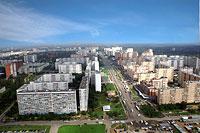 21 мая 2014 года Московская областная Дума утвердила в окончательном чтении проект закона об объединении Королёва и Юбилейного в один город. Развитая инфраструктура (промышленная, научная, социальная, инженерная), наличие высококвалифицированных трудовых ресурсов - всё это обеспечивает сохранение стабильного экономического положения города, способствует развитию социальной сферы, сферы услуг и потребительского рынка, а следовательно, улучшению качества жизни населения.http://www.korolev.ru/ Благоприятный экономический климат повлиял на рост числа предприятий малого и среднего бизнеса, на расширение сети представительств банков, что сделало город привлекательным для инвесторов. Королёв сотрудничает с 52 городами из 26 стран мира в области экономики, образования, культуры, здравоохранения и торговли.Сегодня наукоград Королёв — один из наиболее динамично развивающихся городов Подмосковья.Контактная информацияАдрес:141070, Московская область, г. Королёв,ул. Октябрьская, д.8-аПредседатель Комитета образования Администрации г. о.Королёва:Ваврик Ирина Валерьевна.Тел./факс 516-88-17E-mail: gk_obraz@korolev-net.ruИнформация о программах в сфере образованияИтоговый отчет о проведении анализа состояния и перспектив развития системы образования городского округа Королёв подготовлен на основе данных регионального мониторинга системы образования, официальной статистической отчетности, ведомственной и муниципальной отчетностей.Структура сети образовательных учреждений и динамика ее измененийВ Королёве сформирована оптимальная сеть различных типов и видов образовательных учреждений. 100% образовательных учреждений имеют лицензию и свидетельство о государственной аккредитации.Из них:45 ДОУ с числом воспитанников 11940 (на 01.12.2020).Обеспечено взаимодействие с 3 негосударственными детскими садами в рамках частного государственного партнерства (729 ребёнка).28 ОУ общего образования различного уровня с общим охватом 25882 обучающихся: 10 образовательных учреждений повышенного статуса: 3 лицея, 7 гимназий; 16 средних общеобразовательных школ; 2 специальные (коррекционные) образовательные школы-интернаты (восьмого вида и для слепых и слабовидящих детей). 6 учреждений дополнительного образования детей, которые посещали более 10000 детей и подростков в возрасте от 5 до 18 лет, в том числе: 1 Дом юных техников, 3 многопрофильных центра, 2 школы искусств1 учреждение дополнительного профессионального образования — Муниципальное бюджетное учреждение дополнительного профессионального образования городского округа Королёв Московской области «Учебно-методический образовательный центр» (МБУ ДПО «УМОЦ»).Муниципальное бюджетное учреждение городского округа Королёв Московской области «Централизованная бухгалтерия Комитета образования».Муниципальное бюджетное учреждение «Хозяйственно-эксплуатационная контора Городского комитета образования» (МБУ ХЭК ГКО).Дошкольные организацииПо сведениям статистики, на 01.01.2020 года в городе проживает 20631 детей от 0 до 7 лет.Сеть дошкольных образовательных учреждений города Королёва включает в себя 45 муниципальных детских садов. Обеспечено взаимодействие с 3 негосударственными детскими садами в рамках частного государственного партнерства.Указ Президента Российской Федерации от 7 мая 2012 года № 599 «О мерах по реализации государственной политики в области образования и науки» в части достижения к 2016 году 100 процентов доступности дошкольного образования для детей в возрасте от трех до семи лет исполнен в указанные сроки. Данный показатель сохранен. Очередь для поступления детей в возрасте от 3 до 7 лет в дошкольное учреждение ликвидирована полностью. Показатель доступности дошкольного образования детей в возрасте от 3 до 7 лет – 100%.Таблица 6.	Воспитанники ДОУВ 2020 году обеспечена доступность дошкольного образования для детей в возрасте до 3 лет. Показатель доступности дошкольного образования детей раннего возраста (до 3-х лет) в 2020 году от числа желающих - 100%.В 2020 году за счет рационального использования помещений в муниципальных дошкольных образовательных учреждениях дополнительно создано 571 место для  детей в возрасте от 1 года до 7 лет.В 2020 году функционируют 60 групп для детей ясельного возраста (от 1 года до 3 лет),  что на 4 группы больше, чем в 2019 году (было 56 групп),  и на 12 групп больше, чем в 2018 году (было 48 групп). В 2020 году  завершение строительства двух зданий детских садов: № 19 (по адресу: ул. Карла Маркса, дом 12А) и № 39 (по адресу: ул. Циолковского, дом 12)  -   с проектной мощностью 190 мест в каждом позволило сократить очередность детей в детские сады Центрального микрорайона.Для оказания специальной коррекционной помощи детям дошкольного возраста в городском округе функционируют:55 логопедические группы в ДОУ комбинированного вида;5 логопедических групп в специализированном ДОУ компенсирующего вида;11 групп в ДОУ для детей с нарушением зрения;4 группы для детей с ЗПР;9 специализированных групп в ДОУ для детей с нарушениями опорно-двигательного аппарата;4 логопункта в ДОУ.Организационно-методическое сопровождение городских мероприятий с участием воспитанников ДОУ17 января 2020 года, в День детских изобретений, на базах 6-ти детских садов г.о.Королёв (ДОУ №№ 24, 32, 36, 39, 42, 43) был организован «Техновернисаж». Участники «Техновернисажа» - 50 детей из 41-го ДОУ -  представили сконструированные совместно с родителями и педагогами поделки, а также вместе с персонажами любимых сказок побывали в «Тридевятом царстве», поиграли с маленькими жителями «Солнечного города», разгадали тайну «Третьей планеты». Участники «Техновернисажа», как настоящие экскурсоводы,  рассказали сверстникам из других детских садов о том, как мастерили свои поделки, какие материалы использовали и кто им помогал. За участие в «Техновернисаже» детям были вручены грамоты. Репортаж о проведении «Техновернисажа» на базе МАДОУ «Детский сад №43» транслировался по местному телевидению http://www.korolev-tv.ru/news/detskiy-tekhnovernisazh-otkryli-v-korolyeve/В День Российской науки, 7 февраля 2020 года, был реализован образовательный проект «Наблюдаем! Экспериментируем! Познаем!». Общее количество участников акции составило 2000 чел., в том числе 1600 воспитанников ДОУ и 400 педагогов.Вынужденная самоизоляция стала причиной того, что третий технический фестиваль «Квантёнок в Кванториуме» был проведен в дистанционном режиме. В условиях самоизоляции 15 воспитанников из 15-ти ДОУ с помощью родителей подготовили видео-презентации поделок военной техники периода Великой Отечественной войны (приложение 11, стр.18).В марте 2020 года проводился конкурс для детей дошкольного возраста на лучший рисунок и лучшую поделку о профессии родителей. Участие в конкурсе приняли 100 воспитанников из 43-х ДОУ.Пандемия коронавируса внесла свои коррективы и в проведение 16-го интерактивного научно-познавательного фестиваля для детей раннего и дошкольного возраста «Хочу всё знать!». Запрет на массовые мероприятия не позволил провести 9 из 10 номинаций. Номинацию «Патентное бюро» было решено провести в дистанционной форме. Участниками «Патентного бюро» стали 12 детей. Вместе с родителями ребята смастерили макеты исторических событий Великой Отечественной войны. Видеоролики презентаций макетов размещались в сети Интернет на ресурсе http://www.youtube.com/ (приложение 9, стр.17).Также в дистанционном режиме прошел посвященный 75-летию Великой Победы Гала-концерт «Победный май шагает по стране!». 11 ДОУ подготовили видеоролики музыкальных и литературных композиций с участием 28 дошколят.10 сентября 2020 года в дошкольных образовательных учреждениях г.о. Королев прошла Осенняя спартакиада для детей предшкольного возраста. Дети соревновались в беге, прыжках в длину, метании малого и большого мяча, бросали мяч в кольцо. Всего в соревнованиях приняли участие 550 воспитанников из 41-го ДОУ.В ноябре 2020 года в дистанционном режиме состоялся  Городской фестиваль искусств «Королёвские звёздочки», посвященный Году памяти и славы. Тема 2020 года: «Этих лет не смолкнет слава!». 11 ДОУ  подготовили рисунки, видеоролики музыкальных и литературных композиций с участием 333 дошколят из 42-х ДОУ.В условиях распространения новой коронавирусной инфекции (COVID-19), в целях диссеминации передового педагогического опыта по формированию у детей раннего и дошкольного возраста культурно-гигиенических навыков, в ноябре 2020 года в детских садах города стартовал муниципальный образовательный проект «МЫЛОМ_МЫЛЯТ_МАЛЫШИ». Участники образовательного проекта подготовили видеоролики, представляющие оригинальные методические приемы, эффективно мотивирующие детей к качественному выполнению гигиенических процедур, пользованию индивидуальными предметами личной гигиены.Начальное общее, основное общее и среднее общее образованиеВ городе сформирована оптимальная сеть образовательных учреждений: 35,71% – повышенного статуса, 7,14% – коррекционные, 57,15% – общеобразовательные. Сеть характеризуется высоким уровнем вариативности образовательных услуг. Общеобразовательные учреждения в целом равномерно распределены по территории города. Транспортная доступность в городе обеспечена за счет разветвленной системы городских маршрутов общественного транспорта. 28 общеобразовательных организаций города работают в Единой информационной системе учета и мониторинга образовательных достижений обучающихся общеобразовательных организаций Московской области – Школьный портал Московской области.100% работников системы образования зарегистрированы на интернет - портале Московской области.Контингент обучающихся и охват образованием детейАнализ количественного состава обучающихся в образовательных учреждениях города за последние три года показывает стабильную динамику увеличения численности.В 2020 году численность обучающихся составляет 25873 человека.В основном рост численности происходит за счет увеличения количества первоклассников.Сохранена и развивается сеть классов различной направленности (профильные, гимназические, компенсирующие, специальные коррекционные).Во всех общеобразовательных учреждениях созданы условия для реализации прав обучающихся на получение образования.Существующая система образования в целом ориентирована на создание условий для обучения и воспитания различных категорий детей.Обеспечение реализации права каждого обучающегося на получение образованияОдним из приоритетов в работе муниципальной системы образования является обеспечение равного доступа к образованию для всех обучающихся с учетом разнообразия особых образовательных потребностей и индивидуальных возможностей, т.е. обеспечение инклюзивного образования. В рамках инклюзивного образования в образовательных организациях города Королёва осуществляется индивидуальный и дифференцированный подход к обучающимся с ограниченными возможностями здоровья (далее – с ОВЗ), что дает им возможность социального развития, лучшей адаптации к жизни. Кроме того, обучения лиц с ОВЗ осуществляется в организациях, осуществляющих образовательную деятельность по адаптированным основным общеобразовательным программам. В таких организациях создаются специальные условия для получения образования указанными обучающимися. На территории городского округа Королёв функционируют два подобных учреждения: МКОУ «Школа – интернат для обучающихся с ограниченными возможностями здоровья» и МБОУ «Школа-интернат для слепых и слабовидящих детей», в которых реализуются адаптированные программы для детей с различной степенью умственной отсталости и соответственно для детей с нарушением зрения, в т.ч. тотально слепых детей. В общей сложности более 360 детей с ОВЗ имеют возможность обучаться в указанных организациях.В 2019-2020 году в общеобразовательных учреждениях городского округа Королёв обучалось 502 ребенка-инвалида и 210 обучающихся с ОВЗ. В общей сложности 219 человек обучались по состоянию здоровья на дому, из них 21 человек с нарушениями опорно-двигательного аппарата из МАОУ «Гимназия «Российская школа» – с применением дистанционных технологий.Кроме того,  2-й год на базе МБОУ СОШ № 6  функционирует ресурсный класс – образовательное пространство, в котором созданы необходимые условия для обучения и сопровождения детей с РАС: создан учебный класс для групповых и индивидуальных занятий с тьюторами, зона для активного отдыха и сенсорная комната, кабинет для занятий с учителем-логопедом; закуплено необходимое оборудование. Численность обучающихся данного класса составила 8 чел.Сопровождение данных обучающихся осуществляется следующими специалистами, прошедшими соответствующую подготовку:- супервизором (привлечённый специалист) - поведенческим аналитиком, специалистом, работающим по методике вербально-поведенческого подхода. Особенность метода - работа с речевым поведением ребенка, постановка речи у неговорящих детей. Методика позволяет работать с речью и поведением ребенка не только в формате занятий за столом, но и в любой другой игровой или бытовой ситуации;- учителем ресурсного класса, осуществляющим совместно со специалистами разработку индивидуальных адаптированных программ для каждого ребенка в соответствии с рекомендациями супервизора, координирует работу  и осуществляет взаимодействие всех тьюторов, в сотрудничестве с учителями регулярных классов проводит мероприятия по адаптации обучающихся с РАС в период посещения учебных занятий в регулярных классах;- тьюторами, осуществляющими индивидуальное сопровождение учеников начальной школы на уроках, групповых занятиях и в режимных моментах; проведение индивидуальных занятий, разработанных учителем ресурсного класса; ведение записей наблюдения за поведением и освоением навыков учениками;- учителем-психологом, учителем-логопедом, осуществляющими соответствующее сопровождение, а также проведение индивидуальных и групповых занятий согласно разработанному индивидуальному образовательному маршруту.Специальные условия для получения образования включают в себя и использование специальных образовательных программ и методов обучения и воспитания, и специальных учебников, учебных пособий, дидактических материалов, и специальных технических средств обучения коллективного и индивидуального пользования, а также вариативных форм обучения. Важную роль в выборе образовательного маршрута детей с ОВЗ, в том числе в вопросе определения форм обучения, вариантов адаптированной образовательной программы и степени инклюзии (интеграции) обучающегося в образовательную среду, выполняет территориальная психолого-медико-педагогическая комиссия (ПМПК). Так, на основании рекомендаций ТПМПК для более 60 обучающихся начальных классов общеобразовательных организаций города реализуются различные варианты АООП НОО, в т.ч. для детей с тяжелыми нарушениями речи, с задержкой психического развития, слабослышащих и др.Обязательным компонентом адаптированной образовательной программы является программа коррекционной работы, в основе которой лежит признание обучения и воспитания как единого процесса организации познавательной, речевой и предметно-практической деятельности обучающихся с ОВЗ, обеспечивающего овладение ими содержанием  образования (системой знаний, опытом разнообразной деятельности и эмоционально-личностного отношения к окружающему социальному и природному миру)   в качестве основного средства достижения цели образования.При работе с детьми с ОВЗ преподаватели применяют особые коррекционно-развивающие педагогические технологии, которые позволяют добиваться положительной динамики в обучении и воспитании. Грамотное сочетание традиционных и инновационных технологий обеспечивает развитие у детей познавательной активности, творческих способностей, школьной мотивации в учебно-воспитательном процессе.Обучающиеся с ОВЗ являются активными участниками предметных олимпиад, творческих конкурсов, спортивных соревнований на муниципальном, региональном, федеральном уровнях, а также соревнований по профессиональному мастерству «Абилимпикс», по итогам которого становятся призёрами и победителями в различных номинациях.Обучение детей-инвалидов и детей с ОВЗ на дому с использованием дистанционных образовательных технологийВ 2020 году обучение детей-инвалидов и детей с ОВЗ на дому с использованием дистанционных образовательных технологий осуществлялось  в рамках реализации подпункта 3.13 “Мероприятие 03.13 Предоставление субсидий государственному бюджетному образовательному учреждению высшего образования Московской области “Академия социального управления” на развитие системы обучения детей-инвалидов и детей, нуждающихся в длительном лечении, на дому с использованием дистанционных образовательных технологий” подраздела 11.4 раздела 11 «Подпрограмма II «Общее образование» государственной программы «Образование Подмосковья» на 2020-2025 годы, утвержденной постановлением Правительства Московской области от 15.10.2019 № 734/36, распоряжения Министерства образования Московской области от 26.08.2020 № Р-541 “Об организации обучения детей-инвалидов на дому с применением дистанционных образовательных технологий в 2020-2021 учебном году в Московской области”.Участниками реализации мероприятия являются обучающиеся и педагогические работники МАОУ «Гимназия «Российская школа»: в 2019-2020 учебном году - 21 обучающийся, в 2020-2021 учебном году - 20 обучающихся.В 2020 году 3 педагога МАОУ «Гимназия «Российская школа» прошли курсы повышения квалификации по вопросам организации и осуществления образовательного процесса с применением дистанционных образовательных технологий и приняли участие в мероприятиях, организованных ГБОУ ВО МО «Академия социального управления».Реализация  программы повышения качества  работы в общеобразовательных учреждениях городского округа Королев, функционирующих в неблагоприятных социальных условияхУспешно реализуются мероприятия  Программы повышения качества образования в общеобразовательных учреждениях городского округа Королев, функционирующих в неблагоприятных социальных условиях, утвержденной приказом от 20.06.2018 года № 722-а по Комитету образования городского округа Королев. В городском округе Королев в неблагоприятных социальных условиях функционирует одна школа – МБОУ СОШ № 22. Введение ставок «педагог дополнительного образования», «тьютор», «учитель-логопед» позволило увеличить количество кружков, спортивных секций и обеспечить индивидуальное сопровождение участников образовательных отношений с учетом особенностей контингента.Обеспечена тьюторская поддержка организации обучения русскому языку и культурно-языковой адаптации учащихся с неродным русским языком. В рамках постоянно действующего семинара «Развитие профессиональных компетенций учителя в системе подготовки обучающихся к итоговой аттестации по русскому языку и литературе» проводятся специальные занятия по методическим и методологическим аспектам работы в полиэтнических классах и специальная работа над освоением приёмов и методов подготовки инофонов к итоговому собеседованию по русскому языку в 9 классах.Психолого-логопедической службой МБУ ДПО «УМОЦ» проведена серия плановых мероприятий с целью совершенствования практики психолого-педагогической поддержки участников образовательных отношений. В 1-х,6-х,9-х,11-х классах проведены   диагностические мероприятий,  по итогам которых даны рекомендации учителям, специалистам и администрации школы. Организованы выступления на родительских собраниях в 1-х,5-х,7-х,8-,11-х классах по проблемным вопросам школы, проведена массовая психологическая акция,  в результате которой школа получила инструментарий для проведения подобных мероприятий по актуальным для школы темам.Отмечена положительная динамика результатов ОГЭ и ЕГЭ, результатов участия обучающихся в муниципальном этапе ВсОШ, результатов участия обучающихся в творческих конкурсах и спортивных соревнованиях.Организовано сетевое взаимодействие  с общеобразовательным учреждением, показывающим стабильно высокий уровень качества образования (МБОУ «Гимназия №5»).Заключен договор  на реализацию приоритетного проекта Московской области «Путевка в жизнь школьникам Подмосковья – получение профессии вместе с аттестатом»  с МЦК «Техникум имени С.П. Королева».  37 обучающихся МБОУ СОШ № 22 прошли профессиональную подготовку с получением сертификата по профессиям парикмахера, оператора ЭВМ, повара, кондитера. Организовано  участие в проекте по ранней профессиональной ориентации обучающихся 6-11 классов общеобразовательных организаций «Билет в будущее» в рамках реализации федерального проекта «Успех каждого ребенка» национального проекта «Образование».Средняя зарплата учителей повышена с 34751рублей в 2017/2018 году до 39094рублей в 2018/2019 году и  до  49465 рублей в 2019-2020 году. Проведен капитальный ремонт пищеблока с полной заменой коммуникаций (750,0 тыс. руб. – муниципальный бюджет). Приобретено новое оборудование для пищеблока (пароконвектомат, духовой шкаф, 6-ти конфорочная плита, протирочная машина, мясорубка, холодильный шкаф, посудомоечная машина) на сумму 900,0 тыс. руб. из муниципального бюджета. Результаты ГИА 2020 года и основные направления работы муниципальной системы образования г.о. Королёв  в  рамках подготовки к ГИА в 2021 году В целях подготовки к проведению ГИА Комитетом образования была разработана и поэтапно реализовывалась Дорожная карта, включавшая мероприятия по различным направлениям деятельности: методическое, организационно-технологическое, информационное и иные виды сопровождения. На всех этапах подготовки и проведения ГИА в Комитете образования была обеспечена работа «горячей линии», происходило регулярное обновление соответствующих разделов сайтов Комитета образования, общеобразовательных учреждений. Информирование населения города по данному вопросу было организовано через средства массовой информации (телеканал «Королёв-ТВ», муниципальные газеты «Калининградская правда», «Спутник»), а также посредством публикации актуальной информации в социальных сетях. Образовательными учреждениями было организовано своевременное ознакомление участников образовательных отношений с нормативными документами, регламентирующими проведение ГИА-9 и ГИА-11, с изменениями КИМ по отдельным предметам, методическими и инструктивными материалами.В соответствии с графиками в течение года во всех общеобразовательных учреждениях города были проведены тематические собрания для родителей обучающихся 9, 11 классов, в ходе которых  были освещены актуальные вопросы организации и проведения ГИА.В период с ноября 2019 года по январь 2020 года на территории городского округа Королёв  была проведена серия мастер-классов для обучающихся 11-х классов общеобразовательных учреждений города по подготовке к ЕГЭ по отдельным предметам. Данные мероприятия проходили в рамках акции «100 баллов для победы», формат которой в этом году изменился: мастер–классы проводили не только выпускники, получившие по итогам сдачи ЕГЭ прошлого года максимальный балл, но и учителя, подготовившие высокобалльников.В общей сложности было проведено 20 мастер-классов по 11 учебным предметам, которые смогли посетить почти 1000 обучающихся 11-х классов и более 400 педагогов.В ходе мастер-классов были разобраны задания, вызывающие наибольшие трудности у участников ЕГЭ.  Во все образовательные учреждения после завершения мастер-классов были направлены соответствующие презентации, брошюры, чтобы у каждого 11-классника была возможность в оставшееся до экзаменов время отработать своё мастерство в решении тех или иных заданий. По итогам работы ребята убедились, что получить на ЕГЭ высший балл при грамотной тренировке вполне возможно!14 декабря 2019 г. на базе Гимназии № 9 прошла ставшая уже традиционной  пятая Акция «100 баллов для Победы», посвященная 75-летию Победы нашего народа в Великой Отечественной войне. В рамках Акции было проведено 4 мастер-класса выпускниками, получившими по итогам сдачи ЕГЭ максимальный 100-балльный результат:- мастер-класс по математике: Елизавета Попова - выпускница ГАОУ МО «ЛНИП» - студентка МФТИ, физтех-школа физики и исследований имени Ландау, 100-баллов по математике, физике, информатике,- мастер-класс по информатике и ИКТ: Александр Латиков - выпускник ГАОУ МО «ЛНИП» - студент МФТИ, физтех-школа радиотехники и компьютерных технологий, 100 баллов по математике и информатике и ИКТ,- мастер-класс по русскому языку: Анастасия Максимова - выпускница МБОУ «Гимназия №5» - студентка Всероссийской академии внешней торговли (ВАВТ), факультет внешнеторгового менеджмента- 100 баллов по русскому языку.- мастер-класс по литературе:  Далила Цельбель -  выпускница МБОУ «Гимназия №3», студентка МГУ имени Ломоносова, - факультет журналистики, 100-баллов по литературе.В акции приняли участие обучающиеся 11-х классов школ города, представители педагогической и родительской общественности. Почётными гостями Акции стали Герой Российской Федерации, лётчик-космонавт России Бударин Николай Михайлович и  ведущий специалист РКК «Энергия», к.п.н. Банных Николай Степанович.В ходе мастер-классов спикеры поделились опытом подготовки к ЕГЭ, стратегией решения наиболее сложных задач, приёмами психологической подготовки к экзаменам. Участникам акции была предоставлена уникальная возможность задать гостям и  нынешним студентам интересующие вопросы, обменяться мнениями по итогам мастер-классов.15 февраля 2020 года городской округ Королёв присоединился к Всероссийской акции «Единый день сдачи ЕГЭ родителями». Мероприятие проводилось на базе Гимназии № 9, являющейся пунктом проведения экзаменов. В акции приняли участие 127 родителей обучающихся 11-х классов из 27 образовательных учреждений города. Вместе с родителями в акции приняли участие лётчик-космонавт, Герой Российской Федерации, 100-й космонавт России, 455-й космонавт мира Котов Олег Валериевич, а также председатель Комитета образования Ваврик Ирина Валерьевна.Учитывая, что 2020 год – Год памяти и славы, акция, проводимая по инициативе Рособрнадзора, в этом году была посвящена 75-летию Победы нашего народа в Великой Отечественной войне. И символично, что в 2020 году родителям было предложено сдать ЕГЭ по истории. Участникам была предоставлена уникальная возможность пройти всю процедуру проведения ЕГЭ: от входа в ППЭ через рамку металлоискателя до выполнения экзаменационной работы. Целью акции было повышение информированности родителей выпускников об особенностях экзаменационных процедур. В связи с этим, предваряя экзамен, родителям в актовом зале гимназии были даны дополнительные разъяснения об особенностях проведения ЕГЭ в ППЭ.По отзывам родителей, участвовавших в данном мероприятии, они остались довольны предоставленной возможностью увидеть и понять то, как в действительности проходит единый государственный экзамен.Особое внимание в городском округе Королёв уделялось подготовке всех категорий специалистов, задействованных в проведении государственной итоговой аттестации. С этой целью был разработан график подготовки указанных категорий.В общей сложности прошли обучение 580 специалистов, привлекаемых в ППЭ ГИА-11, в т.ч.530 чел. прошли обучение на платформе ФЦТ.Вопросу подготовки кадров уделяется особое внимание. При формировании списочного состава организаторов применяется принцип межшкольного взаимодействия. Осуществляется отбор специалистов, обладающих необходимыми компетенциями, а также способных провести экзамена в атмосфере доброжелательности и психологической комфортности. Особая категория – это эксперты предметных комиссий. Состав экспертных групп формируется с учётом мнения председателей комиссий, администрации школы в случае рекомендации вновь назначаемых экспертов. В 2020 году из числа учителей общеобразовательных организаций города было назначено 106 экспертов, успешно прошедших повышение квалификации по программе «Подготовка экспертов ГИА-11 – членов предметных комиссий по проверке выполнения заданий с развёрнутым ответом экзаменационных работ ГИА-11» в объеме 36 часов. 85 экспертов в дальнейшем приняли участие в проверке экзаменационных работ. Количество работ экспертов ЕГЭ, не отправленных на III проверку, составило 82%, что свидетельствует о высоком качестве работы экспертов предметных комиссий.Также повышение квалификации по соответствующим программам в объеме 36 часов прошел 151 эксперт по проверке выполнения заданий с развёрнутым ответом экзаменационных работ ГИА-9. В связи с тем что в 2020 году проведение ГИА-9 было отменено, эксперты не приняли участие в проверке данных экзаменационных работ.В целях осуществления психологического сопровождения выпускников во время подготовки  к экзаменам и проведения ГИА педагогами-психологами были проведены коррекционно-профилактические занятия и семинары различной тематики с учащимися и их родителями, осуществлены индивидуальные консультации.Особое внимание в ходе подготовки к ГИА уделялось материально-техническому оснащению ППЭ. В 2020 году за счёт средств муниципального бюджета было приобретено:48 ноутбуков для проведения ЕГЭ по иностранным языкам (раздел «Говорение») и компьютерные гарнитуры;6 ноутбуков для станций печати КИМ в аудитории;12 принтеров для станций печати КИМ в аудитории;более 205 картриджей для принтеров для проведения печати КИМ и бланков ЕГЭ;336 пачек бумаги для проведения печати КИМ и бланков ЕГЭ;произведено дополнительное оснащение 2 камерами видеонаблюдения: ППЭ-ЕГЭ - в 2-х аудиториях ППЭ на базе МБОУ СОШ № 1, 1-й аудитории ППЭ на базе МАОУ «Гимназия № 9»; ППЭ-ОГЭ – в 5 аудиториях ППЭ на базе МБОУ СОШ № 7, в 10 аудиториях в ППЭ на базе МБОУ СОШ № 2 им. В.Н. Михайлова, МБОУ «Гимназия № 3» и «Гимназия № 17», МАОУ «Гимназия «Российская школа».Учитывая требования Стандарта по организации работы образовательных организаций, на базе которых организованы ППЭ, в условиях распространения новой коронавирусной инфекции (COVID-19) было закуплено и для всех ППЭ:- защитные маски в количестве 9350 штук,- одноразовые перчатки – 3200 штук,- антисептик для санитайзеров – 40 л.Таким образом, все мероприятия, запланированные в рамках Дорожной карты, были выполнены в полном объёме в установленные сроки.Проведённая самодиагностика согласно критериям эффективности организационно-технологического обеспечения проведения основного и  дополнительного периодов ГИА в 2020 году и анализ результатов ГИА показали следующее.В 2020 году к ГИА-11 был допущен и получил аттестат о среднем общем образования 1121 выпускник текущего года, приняли участие в ЕГЭ – 1060 чел.В ЕГЭ приняли участие 25 человек, относящихся к категории детей-инвалидов и обучающихся с ОВЗ. Для данной категории участников экзаменов в ППЭ были созданы все необходимые условия, указанные в заявлении участников и  в заключении ТПМПК, а именно: выделена отдельная аудитория, увеличена продолжительность экзамена, созданы условия для приёма пищи и лекарств. В ППЭ на базе МБОУ СОШ № 20, где сдавали экзамены участники с нарушением зрения,  были созданы соответствующие условия: выполнение экзаменационной работы слепыми участниками осуществлялось рельефно-точечным шрифтом Брайль, для слабовидящих участников осуществлялось масштабирование экзаменационного материала (формат А-3). Присутствовали ассистенты. После завершения экзаменов в ППЭ работала комиссия тифлопереводчиков. Следует отметить, что на территории города на основании приказа министра образования Московской области было создано 8 пунктов проведения ЕГЭ.В ППЭ, расположенных на территории города, было аккредитовано 20 общественных наблюдателей из числа родительской и студенческой общественности. Все ППЭ были оснащены необходимым оборудованием.В целях технического сопровождения системы видеопротоколирования с ЗАО «Калуга Астрал» были заключены соответствующие контракты сроком на 1 год.Во всех ППЭ было обеспечено медицинское сопровождение, а также организована охрана правопорядка сотрудниками ЧОП и представителями правоохранительных органов. Было организовано взаимодействие с АО «Мособлэнерго» по вопросу бесперебойной подачи электроэнергии. Особое внимание уделялось проблеме бесперебойной работы Интернет-соединения и обеспечения провайдером ООО «Вермонт-ИТ» пропускной способности линии связи в сети Интернет не менее 100 Мбит/с. Для решения данной проблемы с января 2020 года провайдером проведена ревизия и проведены работы по обновлению серверного оборудования и локальных сетей во всех ППЭ. Проделанная работа позволила провести стабильную трансляцию из аудиторий и из штабов ППЭ на сайт «Смотри ЕГЭ». В целом следует отметить, что благодаря грамотной и профессиональной  работе всех  задействованных в ходе проведении ГИА, единый государственный экзамен на  территории города Королёва прошёл в штатном режиме.По итогам ЕГЭ в 2020 году 44 выпускника школ города Королева получили 100-балльный результат по различным предметам  ЕГЭ (в 2017 г. – 18 чел., в 2018 и 2019 гг. – по 32 чел.). Выпускник лицея научно-инженерного профиля Лоозе Тимофей стал мультибалльником, получив два стобалльных результата (по информатике и русскому языку).398 учащихся получили от 90 до 99 баллов (это составляет 36% от всех выпускников, сдававших ЕГЭ); 426 человек набрали по результатам 3-х экзаменов от 220 баллов и более (почти 40 % от тех, кто сдавал ЕГЭ).В 2020 году 125 выпускников получили медаль «За особые успехи в учении». Следует отметить, что все медалисты преодолели минимальную границу по обязательным предметам. Из 113 человек, сдававших ЕГЭ по 3-м и более предметам, 101 чел. набрал 220 и более баллов. (89%).Особая гордость муниципальной системы образования – педагоги. 27 педагогов города подготовили 44 выпускника, получивших 100-балльные результаты по итогам сдачи ЕГЭ-2020:- учитель русского языка и литературы Лицея научно-инженерного профиля Марина Николаевна Шушкевич выпустила 3 класса, 69 учащихся, из которых 13 выпускников получили 100 баллов по русскому языку по результатам ЕГЭ. Это лучший результат не только в Московской области, но и в России;- учитель русского языка и литературы МБОУ «Гимназия №18» Боброва Ольга Алексеевны подготовила 5 учащихся, получивших 100 баллов по результатам ЕГЭ;- учитель русского языка и литературы МБОУ «Гимназия №5» Котяшева Наталья Георгиевна подготовила 2-х выпускников, получивших 100-балльный результат.В 2019-2020 учебном году в 9-х классах общеобразовательных организаций города Королёва обучался 2201 человек. Из них по итогам учебного года к ГИА-9 были допущены 2199 выпускников. Учитывая, что в соответствии с Постановлением Правительства Российской Федерации в 2020 году ГИА-9 не проводилась, аттестат об основном общем образовании на основании результатов промежуточной аттестации и успешного прохождения итогового собеседования получили все 2199  выпускников 9-х классов, в т.ч. 145 аттестатов с отличием.В рамках подготовки к ГИА в 2021 году Комитетом образования разработана Дорожная карта, включающая в себя комплекс мероприятий, в т.ч. направленных на финансовое и материально-техническое оснащение ППЭ.В 2021 году планируется осуществить замену видеокамер, установленных в 2016 году (замена камер, коммутаторов сетевых, пуско-наладочные работы) в 5 ППЭ, произвести закупку ноутбуков, удовлетворяющих техническим требованиям, для проведения ЕГЭ по информатике и ИКТ на компьютерах, а также закупку  расходных материалов (картриджи, бумага).Значительное внимание в текущем году будет уделено вопросу информационного сопровождения мероприятий по подготовке и проведению ГИА.Дополнительное образование детей и подростковСфера дополнительного образования на муниципальном уровне охватила 9443 воспитанника в возрасте от 5 до 18 лет (01.09.2020 г.).  В школах и учреждениях дополнительного образования дети имеют возможность заниматься в кружках и клубах по различным направлениям, включая спортивные секции, научно-технические кружки и научные общества.Творческие коллективы учреждений дополнительного образования детей принимают активное участие в подготовке и проведении праздничных мероприятий.Организации дополнительного образования включаются в решение актуальных проблем современности – доступности образования с экономической точки зрения, а также доступности для разных категорий детей (мигрантов, детей с ОВЗ, детей-инвалидов, детей, оказавшихся в трудных жизненных условиях, и др.).Своеобразным смотром творческих достижений детей и мастерства педагогов стала Неделя дополнительного образования, демонстрирующая разные формы методической работы: выступления педагогов, деловые игры, мастер-классы, круглые столы, защиты творческих проектов и т.д. Итоги работы Недели подведены на заключительном концерте. В мероприятии приняли участие все организации дополнительного образования. Учреждения дополнительного образования проводят большую инновационную работу. 5 организаций дополнительного образования детей имеют статус экспериментальных площадок.  МБУ ДПО “УМОЦ”, МАУ ДО “Центр Гармония”, МБУ ДО “Центр Орбита”, МБУ ДО “ЦРТДиЮ”, МБУ ДО “ШИ” имеют статус академической экспериментальной площадки ГБОУ ВО МО “АСОУ”.  МАУ ДО “ШИ” - экспериментальная площадка ГАОУ ДПО “Московский центр развития кадрового потенциала образования” подразделения Управления непрерывного художественного образования.  ГАОУ Московского института открытого образования, центра непрерывного художественного образования. Педагогические коллективы систематически представляют опыт своей работы на региональных и зональных методических мероприятиях - семинарах, конференциях, Московском международном образовательном салоне.Профессиональное образованиеВысшее образование на территории города Королёва представлено государственными учреждениями, негосударственными высшими учреждениями образования и филиалами ведущих вузов страны:Государственное бюджетное образовательное учреждение высшего образования Московской области «Технологический университет» http://unitech-mo.ru/. Россия, 141070, Московская область, г. Королёв, ул. Гагарина, д. 42, e-mail: fta@fta-mo.ru, rector@fta-mo.ru, 8-(495) 512-00-34.Факультет ракетно-космической техники Московского государственного технического университета им. Н.Э.Баумана.Негосударственное образовательное учреждение высшего профессионального образования «Международный юридический институт» Королёвский (г. Королёв Московской области) филиал http://www.lawacademy.ru/korolev/; 141080 г. Королёв, Московской обл., Октябрьский бульвар, д.12; e-mail: korolev@lawinst.ru, тел/факс: 512-05-20; 512-82-12.Государственное автономное профессиональное образовательное учреждение Московской области «Межрегиональный центр компетенций – Техникум имени С.П. Королёва» (далее-ГАПОУ МО "МЦК - Техникум имени С.П. Королёва") готовит для предприятий аэрокосмической отрасли и для нужд города в целом специалистов среднего звена, квалифицированных рабочих, занимается переподготовкой кадров по широкому спектру рабочих специальностей.Комитет образования Администрации городского округа Королёв Московской области, МБУ ДПО «УМОЦ», образовательные учреждения города в своей деятельности уделяют большое внимание решению вопросов профессионального ориентирования, информированию учащихся и их родителей о направлениях развития градообразующих предприятий, их кадровых запросах, возможностях получения профессионального образования в условиях города, ближайшего Подмосковья, Москвы.МБУ ДПО «УМОЦ» в отчётный период обеспечивал организационно-документальное сопровождение педагогов и выпускников ОУ города Королёва, участвующих в конкурсе на целевые места в ГОУ ВО МО МГОУ. Заключено 27 договоров о целевом обучении выпускников общеобразовательных учреждений, из них поступили на педагогические специальности 10 человек.Проект Московской области «Путевка в жизнь школьникам Подмосковья – получение профессии вместе с аттестатом»В Королёве в 2020 году реализуется приоритетный проект Московской области «Путевка в жизнь школьникам Подмосковья – получение профессии вместе с аттестатом». Благодаря проекту обучающихся общеобразовательных учреждений города могут получить первую профессию и выйти из стен школы не только с аттестатом, но и с сертификатом. Программы профессионального обучения предполагают изучение различных модулей, каждый из которых завершается аттестацией и  вручением сертификатов. В 2020-2021 учебном году в проекте принимают участие 733 обучающихся 8-9-10 классов 25 общеобразовательных учреждений города. Занятия проходят по 19 специальностям в ГАПОУ МО «Межрегиональный центр компетенций – Техникум имени С.П. Королёва» и подразделениях ГБОУ ВО МО «Технологический университет» (Колледже космического машиностроения и Техникуме технологий и дизайна). Кроме того, у детей появилась возможность участвовать в чемпионатах Junior Skills, проявить себя в них, получить опыт и хороший старт в профессии. Проект по ранней профессиональной ориентации «Билет в будущее» для 6-11 классов.В 2020 году общеобразовательные учреждения г.о.Королёв участвуют в проекте второй раз. Формат участия принципиально отличается от 2019 года. В 2020 году школы не могут принимать участие в регистрации участников проекта, их задача - распространение информации о проекте. Приказами были определены школьные координаторы проекта. 100% школ города имеют информацию о проекте  на официальном сайте образовательной организации. Информация размещена также на официальном сайте Комитета образования Администрации г.о.Королёв и МБУ ДПО “УМОЦ”.  Создано 5 публикаций в газетах г.о.Королёв “Калининградская правда” и “Спутник”. Также в образовательных организациях проведена следующая работа по информированию обучающихся и родителей о проекте: созданы профориентационные группы в мессенджерах и информационные стенды, проведены родительские собрания, совещания, педсоветы и классные часы. Согласно статистической информации,  на платформе проекта “Билет в будущее” прошли тесты для определения сильных сторон личности и интереса к разным профессиям  2 352 обучающихся школ города Королёв.   Конкурс профессионального мастерства «Абилимпикс – 2020»«Абилимпикс» - конкурс профессионального мастерства  и возможностей для  людей с инвалидностью и лиц с ограниченными возможностями здоровья, обеспечивающий эффективную  профессиональную ориентацию и мотивацию к получению профессионального образования и содействие социокультурной  инклюзии в обществе. Не первый год обучающиеся нашего города участвуют в конкурсе. 29 октября 2020 года  11 обучающихся г.о.Королёв из МБОУ ШИ (5человека), МБОУ «Гимназия №17»(2человека), МБОУ СОШ№8 (1 человек), МБОУ СОШ № 1(3 человека) стали участниками VI Московского областного чемпионата «Абилимпикс-2020» (категория «школьники»).    Школа-интернат для слепых и слабовидящих детей г.о. Королёв стала базовой площадкой для проведения соревнований в компетенции «массажист».По итогам конкурсного отбора:в компетенции «массажист» 1 место - Крайнюкова  Ирина(МБОУ ШИ),  2 место -  Трухляева Валерия (МБОУ ШИ), 2 место - Шевчик Анастасия (МБОУ ШИ);в компетенции «мультимедийная журналистика»1 место – Кетова Ксения (МБОУ СОШ № 1);в компетенции «фоторепортёр» 2 место - Сальникова Ангелина (МБОУ ШИ);в компетенции «дизайн персонажа/анимация» 2 место - Левченко Георгий (МБОУ СОШ № 1);компетенции «студийный фотограф» 2 место - Тихомирова Мария (МБОУ СОШ № 1);в компетенции «каменщик» 2 место - Болотов Фёдор (МБОУ СОШ № 8). По результатам  Московского областного чемпионата  для участия в Национальном чемпионате в составе команды Московской области  направлены Крайнюкова Ирина Сергеевна, (МБОУ ШИ) и Кетова Ксения (МБОУ СОШ № 1). По итогам чемпионата Московская область заняла III место в общекомандном зачёте.  Обучающаяся 12 класса МБОУ ШИ для слепых и слабовидящих детей г.о.Королёв Крайнюкова Ирина внесла свой вклад в победу команды Московской области: она заняла 2 место  в компетенции «массажист» (школьники).Внеучебные достижения обучающихсяВсероссийская олимпиада школьников по общеобразовательным предметамВ целях развития творческих способностей учащихся, выявления и воспитания одаренных детей муниципальным бюджетным учреждением дополнительного профессионального образования городского округа Королёв Московской области «Учебно-методический образовательный центр» (далее – МБУ ДПО «УМОЦ») было организовано участие школьников городского округа Королёв во  Всероссийской олимпиаде школьников. Всероссийская олимпиада школьников – это самая массовая олимпиада, которая проводится по 24 предметам. Победители и призеры федерального этапа получают льготы при поступлении в любой вуз Российской Федерации.Олимпиада состоит из 4-х этапов: школьного (4-11 класс), муниципального (5-11 класс), регионального (9-11 класс), федерального (9-11 класс).Итоги регионального и заключительного этаповВ соответствии с установленными Министерством образования Московской области проходными баллами по результатам муниципального этапа   в  региональном этапе   приняли участие 369 обучающихся 9-11 классов из 24 образовательных учреждений  городского округа Королёв по 24 предметам  в   январе-феврале  2020 года. В результате школьники    нашего    города    завоевали   174   грамоты   победителей   и  призёров  по 20  предметам: французский язык; искусство (МХК);право;физика;литература;экономика;астрономия;информатика;русский язык;математика;химия;география;физическая культура;экология;технология;немецкий язык;обществознание;история;китайский язык;испанский язык.Больше всего победителей и призёров регионального этапа по предметам: русский язык- 25, литература -22, информатика- 19, математика-14, история- 13, обществознание- 12, английский язык- 10.По количеству победителей и призёров городской округ Королёв вошёл в тройку лучших городов Московской области.	Больше всего грамот победителей и призёров регионального этапа завоевали обучающиеся ГАОУ МО “ЛНИП”- 14 победителей и 46 призёров, МАОУ “Гимназия № 9”- 6 победителей и 10 призёров, МБОУ “Гимназия № 17”- 2 победителя и 11 призёров, МБОУ “ Гимназия № 11” - 1 победитель и 12 призёров, МБОУ “Гимназия № 3” - 3 победителя и 8 призёровПо итогам регионального этапа в состав команды Московской области для участия в заключительном этапе вошли 13 обучающихся городского округа Королёв по 10 предметам: физика, информатика, история, обществознание, география, искусство (МХК), немецкий язык, английский язык, испанский язык, китайский язык.	В связи с угрозой распространения новой коронавирусной инфекции (СOVID-19) на территории Российской Федерации, на основании приказа Минпросвещения Росии от 28.04.2020 № 189,   участники регионального этапа олимпиады, завершающие освоение основных образовательных программ среднего общего образования в текущем учебном году и набравшие необходимые для участия в заключительном этапе олимпиады количество баллов, установленное Министерством просвещения Российской Федерации в 2020 году, были признаны призёрами Всероссийской олимпиады школьников 2019/2020 учебного года.. В городском округе Королёв призёрами заключительного этапа олимпиады стали 6 обучающихся. (Таблица 7.	Победители и призеры заключительного этапа всероссийской олимпиады школьников в 2019-2020 учебном году)Школьный этап всероссийской олимпиады школьников в 2020-2021 учебном году  по общеобразовательным предметам проводился во всех общеобразовательных учреждениях городского округа Королёв по единым заданиям, разработанным Региональными предметно-методическими комиссиями. В школьном этапе мог принять участие любой желающий школьник с 4 по 11 класс.   В 2020-2021 учебном году в связи с угрозой распространения новой коронавирусной инфекции (СOVID-19) на территории Российской Федерации  школьный этап олимпиады был проведён в новом формате с использованием дистанционных информационно-коммуникационных технологий - платформы проведения онлайн-олимпиад mo.olymponline.ru . Количество участников школьного этапа составило  24 140  участников. В результате 6 512 участников стали победителями и призерами школьного этапа.Конкурсы и олимпиады Все конкурсы и олимпиады имеют разные направления. Большое количество городских мероприятий направлено на гражданско-патриотическое воспитание обучающихся. Особое внимание уделяется популяризации истории космонавтики и ракетостроения среди обучающихся города. Для участия в мероприятиях традиционно приглашаются представители градообразующих предприятий, которые активно делятся опытом с ребятами.  МКО-2020Стало славной традицией  ежегодно в наукограде Королёве  проводить Международную космическую олимпиаду школьников. Олимпиада проводится Администрацией городского округа Королёв и  Комитетом образования Администрации городского округа Королёв Московской области совместно с ПАО «РКК «Энергия»,  ФГУП ЦНИИмаш,  ГБОУ ВО МО «ТЕХНОЛОГИЧЕСКИЙ УНИВЕРСИТЕТ», Центром дополнительного образования «Детский технопарк «Кванториум», «Домом научной коллаборации им. А.М. Исаева»,. Генеральный спонсор олимпиады – акционерное общество «Холдинговая компания «МЕТАЛЛОИНВЕСТ».Главная цель МКО -  пропаганда достижений отечественной и зарубежной космонавтики, развитие интереса старшеклассников к специальностям аэрокосмического профиля, решение проблем подготовки специалистов в сфере космических исследований.  XXVIII Международная космическая олимпиада была посвящена 20-летию эксплуатации МКС в постоянном пилотируемом режиме, 35-летию со дня стыковки космического корабля "Союз Т-13" и орбитальной станции "Салют-7", памяти Андрея Владимировича Варичева,  Генерального директора ОАО «ХК «Металлоинвест»,   и Евгения Анатольевича Микрина, Генерального конструктора ПАО РКК «Энергия» имени С. П. Королёва.   В этом году в олимпиаде приняли участие 117 обучающихся из 31 школы Подмосковья. Наукоград  Королев – 79 участников, 38 – из других городов: Мытищи, Троицк, Реутов, Щелково, Черноголовка, Краснознаменск, Фрязино, Пушкино  и п.г.т.Монино. В связи со сложившейся эпидемиологической ситуацией не смогли принять участие в МКО школьники  из Белоруссии. По этой же причине в этом году МКО проводилась дистанционно с использованием информационных технологий. Участники решали олимпиадные задания  на платформе ГБОУ ВО МО “ Технологический университет” и защищали творческие проекты  в режиме ZOOM-конференций. Также школьники приняли участие в дистанционном инженерном марафоне по решению кейсов космической тематики. В Олимпиаде по информатике приняли участие 32 обучающихся (2 победителя, 6 призеров), по литературе – 61 (4 победителя, 18 призеров), по физике – 90 (6 победителей, 22 призера), по математике – 86 человек (4 победителя, 18 призеров). В творческом туре приняли участие 87 обучающихся (7 победителей, 25 призеров). На итоговой научно-практической конференции были представлены  10 лучших проектов.         Всего участники МКО-2020  получили 23 золотые медали и 89 серебряных.                                                   Абсолютным победителем олимпиады стал Дивильковский Максим, ученик 11 класса ГАОУ МО «ЛНИП» г.о. Королёв Московской области (победитель в творческом туре, победитель олимпиады по информатике, призер олимпиады по физике и по математике).Конкурс “БОЛЬШАЯ ПЕРЕМЕНА”В 2020 году  школьники Королёва приняли участие в  первом конкурсе “Большая перемена” -  конкурсе для тех, кто готов  меняться и менять мир. Главное условие - показать, что готов мыслить нестандартно.14 человек из 9 образовательных учреждений города прошли в полуфинал: Паутова Любовь (МБОУ “Гимназия № 5”), Семёнова Татьяна (МБОУ СОШ № 5), Березняковский Владимир, Деркаченко Александр, Потёмкина Полина (МБОУ “Гимназия № 3 им.Л.П.Данилиной”), Лизогуб Мария, Мехеда Ульяна (МБОУ “Гимназия №9”),  Кувшинова Полина (ГАОУ МО “ЛНИП”), Пылаева Дарья (МБОУ СОШ № 15), Кривилёва Дарья, Пестрикова Юлия (МБОУ “Гимназия № 17”), Савченко Максим (МБОУ СОШ № 5), Хамиц Анастасия (МБОУ “Лицей № 5”), Тараненко Полина (МБОУ ШИ для слепых и слабовидящих детей).Четыре участника из полуфиналистов были приглашены в  МДЦ “Артек”  для участия в финальных соревнованиях: Деркаченко Александр (МБОУ “Гимназия № 3 им.Л.П.Данилиной”), Савченко Максим (МБОУ СОШ № 5),  Кувшинова Полина (ГАОУ МО “ЛНИП”), Пылаева Дарья (МБОУ СОШ № 15).3 ноября 2020 года ученики 11 классов Пылаева Дарья (МБОУ СОШ № 15) и Савченко Максим (МБОУ СОШ № 5) были награждены сертификатами на 1 миллион рублей каждый. Они вошли в число финалистов-победителей первого конкурса Большая перемена.Всероссийская олимпиада «Созвездие». Ежегодно школьники городского округа Королёв принимают участие во  Всероссийской олимпиаде   учебных и научно-исследовательских проектов детей и молодёжи  “Созвездие”, которая в 2020  году  проводилась в 21 раз.В   2020 учебном году  в муниципальном этапе конкурса приняли участие 53 обучающихся в технических номинациях и 50- в художественной.  По итогам конкурсного отбора 18 работ победителей и 27 работ призёров  в технической номинации были направлены на региональный этап конкурса.  В связи с ухудшением санитарно- эпидемиологической обстановкой  финальная конференция олимпиады перенесена на 2021 год (Информационное письмо АНО “Центр “Созвездие” от 25.09.2020  исх № 20/07). 34 работы были направлены на региональный этап художественного конкурса, по итогам которого были определены 4 победителя и 9 призёров.Фестиваль проектов «Мир вокруг нас»На основании Приказа Комитета образования №954а от 03.12.2019 на базе МБОУ «Гимназия №5» 11.01.2020 года в городском округе Королёв  прошел IV Городской фестиваль проектов учащихся начальных классов «Мир вокруг нас».   Участниками фестиваля стали 116 учеников  1 – 4 классов из 22 образовательных учреждений города Королёва. Они представили к защите 71 проект в пяти областях исследований: «Естествознание» - 35 проектов, «Прикладное творчество» - 6 проектов, «Техника и конструирование» - 7 проектов, "Лингвистика" - 23 проекта. 	Фестиваль ученических проектов проводился в форме стендовых докладов. В этом учебном году был изменён формат защиты проекта: она проходила в форме публичного выступления каждого из участников (презентация и выступление) по результатам собственной проектной деятельности перед членами экспертной группы (жюри) в аудитории,  выделенной отдельно для каждой номинации. Выступления участников могли слушать другие участники  данного направления исследования и их родители. Время  для защиты проекта -  не более 7 минут.В работе экспертной группы приняли участие 54 эксперта из 17 школ.Фестиваль прошел в формате широкой общественной праздничной встречи. Все участники и члены экспертной комиссии получили сертификаты. Организационный комитет IV Городского фестиваля состоял из 9 человек. В подготовке и проведении фестиваля приняли участие 19 учителей  начальных классов и 3 педагога старшей школы МБОУ «Гимназия № 5».  Конкурс школьных сочинений «Моя семья»На основании приказа Комитета образования №82а от 28.01.2020 проведён конкурс школьных сочинений. В 2020 году в Положение конкурса внесено дополнение: добавлена новая номинация «Вклад моей семьи в Победу в Великой Отечественной войне (участники войны и труженики тыла)». На конкурс было подано 104 сочинения из 23 школ города. В составе жюри конкурса принимали участие 34 учителя начальных классов из 22 школ. Проверка работ проводилась в МБУ ДПО»УМОЦ» в сентябре в соответствии с графиком, утвержденным приказом Комитета образования от 19.06.2020 № 390а.Список победителей и призёров конкурса школьных сочинений «Моя семья» утвержден приказом №537а от 01.10.2020. В список включены: 1 класс – 3 победителя и 6 призеров, 2-3 класс - 20 победителей и 16 призёров, 4 класс – 7 победителей и 8 призеров. Победителям конкурса вручены подарки и дипломы, призеры отмечены дипломами.Губернаторская Рождественская ёлкаВ соответствии с письмом Министерства образования Московской области от 27.12.2019 (исх-22362/16-21в) об организации и проведении Губернаторской Рождественской ёлки в рамках новогодних праздников для детей с вручением подарков в г. Красногорске была сформирована делегация в январе 2020 года от городского округа Королёв в составе 22 обучающихся из 2 школ города: МБОУ СОШ №6 и МБОУ СОШ №2 имени В.Н.Михайлова.Участие школьников в физкультурно-спортивных мероприятиях Приоритетными задачами физкультурно-спортивной работы являются:укрепление здоровья, содействие гармоническому физическому развитию детей;содействие нравственно-патриотическому воспитанию подрастающего поколения посредством развития нравственных и волевых качеств, психических процессов и свойств личности;обеспечение занятости детей и подростков через организацию спортивного досуга;профилактика асоциальных явлений в подростковой среде;создание условий для поиска и развития талантливых спортсменов. Комплексная Спартакиада среди команд школьных спортивных клубов общеобразовательных организаций в Московской областиВ первой половине 2020 года  было проведено более 135 соревнований по 3 видам спорта. В мероприятиях муниципального уровня приняли участие 450 обучающихся. С 1 сентября 2020 в общеобразовательных организациях проводится школьная “Спартакиада Подмосковья “ОЛИМПИОНИК”. В школьной спартакиаде участвуют отдельно дети каждого класса, лучшие результаты вносятся в единую муниципальную таблицу и  размещаются на сайтах ОО.В соответствии с Приказом министра образования Московской области от 20.08.2014 г. №3739 «О создании школьных спортивных клубов в муниципальных общеобразовательных организациях Московской области» в общеобразовательных организациях  городского округа Королёв созданы и активно работают 26 школьных спортивных клубов с общим количеством участников более 4800 человек. Клубы объединяют свыше 140 школьных спортивных секций и кружков. Наиболее востребованными видами спорта для ребят традиционно являются футбол, баскетбол и волейбол. (Занятия по мини-футболу проводятся в 24 спортклубах, по баскетболу – в 21, волейболу – в 20). С 2020 года активно развивается новый для школ вид спорта: ТЭГ-РЕГБИ.Следует отметить тенденцию по увеличению количества детей, занимающихся шахматами. С 2016 года в общеобразовательных организациях городского округа Королёв Московской области реализуется обучающий курс «Шахматная азбука»  Работа проводится в рамках внеурочной деятельности. На 04 сентября 2020 года, в соответствии с итогами мониторинга, число детей, осваивающих образовательные программы, направленные на изучение игры в шахматы, увеличилось до  7560 человек.Конкурсы физкультурно-спортивной направленностиВ 2020  году на муниципальном уровне проведены следующие конкурсы:  Всероссийская Акция «Физическая культура и спорт – альтернатива пагубным привычкам» (работа учителя МБОУ ШИ для слепых и слабовидящих детей стала победителем на региональном уровне и направлена на Всероссийский этап). «Легенды спорта Подмосковья» (направлены на региональный этап проекты победителей в двух номинациях от ГАОУ МО “ЛНИП” и МАОУ “Гимназия “Российская школа”), дистанционный фитнес-фестиваль “Фитнес-Академия” (направлен видеоролик победителя от МАОУ “Гимназия №9” на региональный этап), XI Всероссийский конкурс «Учитель здоровья России – 2020», Всероссийский онлайн-фестиваль “Трофи ГТО”.О поддержке талантливой молодежи В 2020 году по итогам 2019 года в числе 2 855 обучающихся общеобразовательных организаций и учреждений дополнительного образования Подмосковья 143 обучающимся  городского округа Королёв на основании Постановления Губернатора Московской области от 14.04.2019 № 185-ПГ “О присуждении именных стипендий Губернатора Московской области детям и подросткам, проявившим выдающиеся способности в области науки, искусства и спорта” присуждены именные стипендии Губернатора Московской области в размере 27 000 рублей.   И на основании Постановления Губернатора Московской области от 14.04.2019 № 186-ПГ “ О присуждении именных стипендий Губернатора Московской области победителям и призёрам регионального этапа всероссийской олимпиады школьников” -  в размере 30 000 рублей.В числе стипендиатов 112 победителей и призёров регионального этапа Всероссийской олимпиады школьников и 31- победители, призёры и лауреаты регионального этапа олимпиады по физике им. Дж.К.Максвелла, регионального этапа областных олимпиад по основам предпринимательской деятельности и потребительских знаний  и духовному краеведению Подмосковья, международного конкурса научно-исследовательских и творческих работ учащихся “Старт в науке”, областного фестиваля творчества “Радуга талантов”, международного конкурса-фестиваля музыкально-художественного творчества “Славянские встречи”, первенства Московской области по судомоделированию в рамках фестиваля детского и юношеского художественного и технического творчества “Юные таланты Московии”, Московского областного фестиваля-конкурса “Солнечный круг”, Московского областного конкурса исполнителей на духовых инструментах.Именная стипендия Губернатора Московской области для детей-инвалидов и детей с ограниченными возможностями здоровьяВ соответствии с Постановлением Губернатора Московской области от  07.04.2010 № 39-ПГ «Об именных стипендиях Губернатора Московской области в сфере образования для детей-инвалидов и детей с ограниченными возможностями здоровья», Постановлением Губернатора МО от 06.06.2011      № 53-ПГ «О внесении изменений в постановление Губернатора Московской области от 07.04.2010 N 39-ПГ "Об именных стипендиях Губернатора Московской области в сфере образования для детей-инвалидов и детей с ограниченными возможностями здоровья») установлены именные стипендии для детей-инвалидов и детей с ограниченными возможностями здоровья в размере 50 000 рублей за:успешное освоение учебных программ, подтвержденное Похвальными листами, грамотами победителей российских, областных, районных конкурсов, олимпиад;участие в мероприятиях в сфере образования, подтвержденное грамотами, дипломами победителей и призеров российских, областных, районных конкурсов, олимпиад, спортивных соревнований, творческих фестивалей, выставок.По итогам 2019-2020 учебного года  в городском округе Королёв 28 обучающихся  получили именную стипендию (Постановление Губернатора Московской области от 14.09.2018  № 420-ПГ «О назначении именных стипендий Губернатора Московской области  в сфере образования для детей – инвалидов и детей с ограниченными возможностями здоровья»). Это обучающиеся МБОУ ШИ для слепых и слабовидящих детей, МКОУ «Школа – интернат для обучающихся с ограниченными возможностями здоровья, МАОУ Гимназия «Российская школа», МБОУ СОШ № 1,  МБОУ СОШ № 2 им. В.Н. Михайлова, МБОУ СОШ № 13, МБОУ СОШ № 15, ГАОУ МО «ЛНИП», МБОУ «Гимназия № 5», МБОУ «Лицей № 5», МБОУ «Гимназия № 17», МБОУ «Гимназия № 18 имени И.Я. Илюшина», МБУ ДО «Центр Орбита».Психолого-педагогическая поддержка и сопровождение деятельностиТерриториальная психолого-медико-педагогическая комиссияВ городском округе Королёв создана территориальная психолого-медико-педагогическая комиссия (ТПМПК).В составе комиссии работают начальник отдела контроля качества образования и главный специалист дошкольного отдела Комитета образования, детский психоневролог городского психоневрологического диспансера, хирург-ортопед и врач-окулист, врач-педиатр, зав. отделением городской поликлиники, начальник отдела по делам несовершеннолетних и защите их прав, методист МБУ ДПО «УМОЦ», учителя-логопеды, учитель-дефектолог, тифлопедагог, сурдопедагог, олигофренопедагог, социальный педагог, педагоги-психологи. Комиссия осуществляет работу в соответствии с утверждённым графиком.Всего за отчетный период проведено 83 (информация на 07.11.2020) заседания комиссии, обследовано 2195 человек. Из них:детей-инвалидов - 103 человека;детей от 0 до 3-х лет- 7 человек;детей от 3-х до 7-ми лет- 1323 человека;детей от 7-ми до 18-ти лет - 324 человека;детей, имеющих статус сироты, из приёмной семьи, оставшихся без попечения родителей, находящихся в сложной жизненной ситуации, под опекой - 28 человек;старшеклассников с ОВЗ, сдающих экзамены, - 67 человек;детей, прошедших курс коррекционно-развивающих занятий, - 541 человек.ТПМПК осмотрены 897 ребёнка с тяжелым нарушением речи (ТНР), 180 – с задержкой психического развития (ЗПР), 114 - с нарушением ОДА, 102 - с расстройством аутистического спектра (РАС), 61 детей - с умственной отсталостью,  7 – с нарушением слуха, 112 – с нарушением зрения.По структуре первичного дефекта преобладают дети с тяжёлыми речевыми нарушениями, затем - дети с задержкой психического развития, с нарушениями зрения, с расстройством аутистического спектра, нарушением опорно-двигательного аппарата, с  умственной отсталостью, меньше всего детей с нарушением слуха.Проблема речевых нарушений у детей стоит на первом месте. По информации, представленной школьными учителями-логопедами, в ОУ увеличивается количество детей с речевой патологией, что накладывает отпечаток и на развитие их высших психических функций. У детей отмечается неустойчивость внимания и трудности его распределения, снижение памяти и продуктивности запоминания, отстаёт в развитии словесно-логическое мышление.Важно продолжить работу по просвещению родителей и педагогов по вопросам обучения и воспитания детей с ОВЗ, активизируя деятельность в данном направлении с использованием различных форм (консультирование, памятки, родительские собрания, семинары, семинары-практикумы и пр.).Для оказания специальной коррекционной помощи в городе функционируют:55 логопедических групп в ДОУ комбинированного вида;5 логопедических групп в специализированном ДОУ компенсирующего вида;11 групп в ДОУ для детей с нарушением зрения;4 группы для детей с ЗПР;9 специализированных групп в ДОУ для детей с нарушениями опорно-двигательного аппарата;3 логопункта в общеобразовательных учреждениях и 2 логопункта в ДОУ.За учебный год территориальной психолого-медико-педагогической комиссией осмотрено 1330 детей дошкольного возраста. Из них 7 - в возрасте до от 0 до 3-х лет, 1323 – от 3-х до 7 лет. И 324 ребенка от 7-18 лет.В 60 специализированных группах реализуются программы, направленные на коррекцию речевых нарушений; в 11 группах – на коррекцию нарушений зрения; в 4 группах - программы  для работы с детьми с задержкой психического развития; в 9 группах - на коррекцию нарушений опорно-двигательного аппарата. Также коррекция речевых нарушений осуществляется в условиях логопедических пунктов МБДОУ “Детский сад №12” и МБДОУ “Детский сад №23”. В период с 13.05.2020 по 21.07.2020 года заседания ТПМПК проводились в формате онлайн-конференций на платформе ZOOM. В дистанционной форме было проведено 23 заседания комиссии, обследовано 453 человека.Психолого-логопедическая служба В структуре системы образования функционирует Муниципальное бюджетное учреждение дополнительного профессионального образования городского округа Королёв Московской области «Учебно-методический образовательный центр» (МБУ ДПО «УМОЦ»), имеющее в своём составе Психолого-логопедическую службу..За отчетный период, с целью анализа психических особенностей клиентов и для составления психолого-логопедических заключений и рекомендаций прошли диагностику 2523 человека. С 28 сентября по 10 ноября 2020 года  Служба курировала проведение социально-психологического тестирования. Оно направлено на оценку рискогенности социально-психологических условий,  в которых находится обучающийся,  и выявляет предпосылки, повышающие вероятность его вовлечения в наркопотребление. В тестировании приняли участие 7116 обучающихся из 26 ОУ.За консультацией к специалистам службы обратился 1021 клиент (подростки, взрослые, семьи). Больше всего обращений (654 клиента) наблюдается по проблемам обучения и развития ребенка. Эта трудность, по рассказам взрослых участников образовательных отношений, звучит обычно следующим образом: «Мой ребенок плохо учится, у него плохие оценки, готов ли мой ребенок к школе?»  С психологической точки зрения,   сюда относятся такие особенности ребенка, как невнимательность, неусидчивость, невозможность понять объяснения учителя, трудности освоения письма, счета. С логопедической - нарушения устной и письменной речи. За этот год через коррекционно-развивающие занятия прошёл 1421 человек. Из них 379 человек были задействованы в индивидуальной коррекции, 1042 человека прошло через групповые коррекционные программы.Для детей и подростков было реализовано 9 программ разной направленности: «Мир профессий и мое место в нем», «Общаемся, играем, учимся», «Я и мир», «Мир общения», «Монсики», «Командообразование», «Тропинка к своему Я», «Коррекция письменной речи», «Игротека».Для родителей (лиц их замещающих), для кандидатов в приемные родители на базе центра проводились следующие коррекционно-развивающие программы: «Городской Родительский клуб», Тренинг “Плохой-хороший ребенок”.Специалистами отдела сопровождения замещающих семей проведено 4  «Школы приемных родителей», в которой обучилось 60 граждан, желающих принять в свою семью ребенка, оставшегося без попечения родителей. Услуги по социально-психологическому сопровождению получили 112 замещающих семей. Важным направлением службы является просвещение - деятельность, направленная на распространение психологических и логопедических знаний. За 2020 учебный год просветительские мероприятия в основном были направлены на родителей (законных представителей). Было проведено 23 родительских собрания,  из них 2 -  общегородских, 20— школьных и одно - видео выступление.Общегородские родительские собрания проходили по следующим темам:«Профилактика употребления несовершеннолетними наркотических, токсических и других психоактивных веществ», 13.02.2020.“Отдел по работе с замещающими семьями как помощь и поддержка для приемных родителей”, 18.09.2020, дистанционно.Впервые было записано выступление для родителей «Такие трудные «легкие» предметы», которое  выложено на сайте Службы. Для педагогических работников специалисты службы проводили практические семинары в рамках курсов повышения квалификации. Проводили семинар в рамках августовской педагогической конференции на тему «Психолого-педагогическое сопровождение современного образовательного процесса» (28.09.2020, дистанционно). Установочное совещание для педагогов-психологов “Хорошее начало: важные моменты, направления работы, планирование"( 15.09.2020, МБУ ДПО “УМОЦ”). Установочное совещание для медиаторов “Итоги и перспективы работы”( 22.09.2020, МБУ ДПО “УМОЦ”). Впервые в видеоформате подготовили выступление для педагогов «Как повысить мотивацию и вовлеченность учащихся в образовательный процесс при дистанционном обучении» (видео выложено на сайте Службы).Профилактическая деятельность в этом году специалистами службы была реализована через следующие мероприятия:Конкурс творческих работ «Телефон доверия-2020» (апрель).Семинар-совещание для кураторов тестирования и завучей по ВР «Итоги социально-психологического тестирования. Построение профилактической работы в ОУ города».Консультирование школ по составлению плана профилактики по итогам тестирования.Семинар "Экстремистские группы, вовлекающие подростков в деструктивное поведение" (5.10 2020, дистанционно).Организация и курирование проведения профилактической программы “Семья и школа вместе” (октябрь-декабрь 2020, МБОУ СОШ №№12,13, 22).Кадровый потенциал. Качественный и количественный составЗа 2020 год в курсовой подготовке приняли участие 917 педагогов образовательных организаций города: ОУ – 528 (34,5%); ДОУ – 319 (28,8%); УДО – 70 (30,6%).Система образования на постоянной договорной основе сотрудничает с Государственным бюджетным образовательным учреждением высшего  образования Московской области «Академия социального управления». Но вместе с тем используются возможности других учреждений, имеющих лицензию на реализацию программ повышения квалификации.Количество удостоверений, выданных различными учреждениями и организациями в 2020 году, составило 1229.Планомерно ведется работа по обучению педагогических и руководящих работников для осуществления деятельности в условиях внедрения федеральных государственных образовательных стандартов дошкольного образования, начального общего образования и основного общего образования.1036 педагогов (93,5%) прошли обучение в связи с введением ФГОС ДО в период с 2014 по 2020 г (накопительным итогом).   1190 педагогических и руководящих работников общеобразовательных организаций (по основной должности) (75,5%) прошли обучение в связи с введением ФГОС начального, основного общего,  среднего общего образования количество с 2010 по 2020  год.В 2020 году 71 педагогический работник (ОУ – 12; ДОУ – 53; УДО – 6) прошли обучение и получили документ установленного образца  по программам профессиональной переподготовки на базе ГБОУ ВО МО «Академия социального управления», ГБОУ ВО МО «Московский государственный областной университет», Российского университета кооперации, НОУ ВПО «Московский институт современного академического образования» и др.	В 2020 году сотрудниками МБУ ДПО «УМОЦ» были организованы и проведены курсы повышения квалификации по 10 программам дополнительного профессионального образования, которые прошли  содержательную экспертизу, утверждены Экспертным советом и включены в Региональный реестр дополнительных профессиональных программ, рекомендованных к реализации с 01.01.2017. Обучено 294 человек.В МБУ ДПО «УМОЦ» разработаны 3 дополнительные профессиональные программы повышения квалификации, которые успешно прошли содержательную экспертизу, утверждены Экспертным советом и включены в Региональный реестр дополнительных профессиональных программ, рекомендованных к реализации с 01.01.2021: «Дистанционные образовательные технологии как методический инструмент современного учителя»  (36 часов); «Формирование функциональной грамотности на уроках художественно-эстетического цикла и занятиях дополнительного образования» (36 часов); «Современные  подходы к организации пространственно-предметной образовательной среды  мини-музеев при реализации ФГОС ДО» (36 часов).МБУ ДПО «УМОЦ» в отчётный период обеспечивал организационно-документальное сопровождение выпускников ОУ г.о.  Королёв, участвующих в конкурсе на целевые места в ГОУ ВО МО МГОУ (заключено 28 договоров о целевом обучении выпускников общеобразовательных учреждений, из них поступили на педагогические специальности 10 человек). Были организованы и проведены постоянно действующие семинары по повышению квалификации педагогических и руководящих работников общеобразовательных учреждений города Королёва. В работе 4 постоянно действующих семинаров приняли участие 58 человек, суммарное количество посещений мероприятий составило 147 слушателей. Городские методические объединения и обучающие семинарыСовременные подходы к дошкольному образованию рассматривались на  городских методических объединениях, обучающих семинарах, конференциях, круглых столах в очной форме и дистанционном формате   с  использованием платформы ZOOM. В течение года в мероприятиях приняли участие более 1000 педагогических работников ДОУ .Инновационные формы методической работы с кадрамиНа основании Приказа Комитета образования Администрации городского округа Королёв действовала «Педагогическая мастерская воспитателей». В составе данного профессионального сообщества активно работали в период с января по май 37 человек, с сентября по декабрь – 30 человек, что говорит о востребованности данной формы работы с воспитателями.Для повышения профессиональных компетенций руководящих работников ДОУ, имеющих административный стаж 5 и менее лет, а также сотрудников ДОУ, входящих в состав административного резерва, налажена работа «Делового менторинга». С января по май участниками «Делового менторинга» стали 15 человек из 15-ти ДОУ, с сентября по декабрь - 20 человек из 19-ти ДОУ.Для участия в конкурсах профессионального мастерства “Педагогический дебют”, “Учитель года”, Воспитатель года” были проведены установочные семинары, в которых приняли участие  22 педагога.Организационно-методическое сопровождение деятельности экспериментальных, инновационных, пилотных, стажировочных площадокВ 2020 году, к уже имеющимся экспериментальным площадкам, добавились площадки еще по трем направлениям:в 5-ти ДОУ (12, 23, 45, 48, 49) началась работа сетевых инновационных площадок Института изучения детства, семьи и воспитания Российской академии наук по реализации парциальной модульной программы «STEM-образование детей дошкольного возраста»;пять ДОУ №№ 1, 5, 14, 24, 34 стали экспериментальными площадками по реализации технологии Л.Г. Петерсон;пять ДОУ №№ 2, 8, 30, 39, 46 стали инновационными площадками Института художественного образования и культурологии Российской академии образования по теме“Вариативные модели социокультурной образовательной среды для детей младенческого и раннего возраста”.В г.о. Королев созданы оптимальные условия для развития инновационной, экспериментальной деятельности в ДОУ. 37 ДОУ имеют статус экспериментальных, пилотных и инновационных площадок, что в процентном соотношении составляет 82% от общего количества дошкольных образовательных организаций городского округа Королёв. Результатом экспериментальной деятельности за отчетный период, стали виртуальные творческие отчеты детских садов, имеющих статус инновационных, пилотных и др. площадок, с представлением методических разработок и пособий по направлениям экспериментальной деятельности.Таблица .	Экспериментальные площадки в ДОУ – 2020 годТаблица .	Инновационные площадки 2020 годКонцептуальная темаПо инициативе В.В.Королевой, заместителя главы Администрации городского округа Королёв,  для реализации в общеобразовательных организациях  города разработан  проект, который назвали «Концептуальная тема». Концепт – это латинское слово, переводится как «понятие» и означает инновационную идею, несущую созидательный смысл. В 2019 году школы приступили к его реализации. Образовательные учреждения города выбрали следующие концептуальные слова: ЧЕЛОВЕК, СЕМЬЯ,  ПРИРОДА, ДОБРО, ТВОРЧЕСТВО, БИБЛИОТЕКА, КОСМОС, ПОБЕДА.На основе концепта в течение месяца в школе строится образовательный и воспитательный процессы. Планирование месяца по определённому концепту включает  несколько разделов: «Слово дня», «Орфоэпия», «Вопрос дня», «Урок», «Внеклассная и внеурочная деятельность», «Книга месяца»..  Раскрытию многогранности концепта  подчинена  внеклассная и внеурочная деятельность, с которой связана работа с книгой месяца.Методистами учебно-методического центра города был разработан рекомендательный список книг соответственно каждому концепту и возрастной категории школьников. В списке можно увидеть произведения прошлых лет, которые никогда не теряют своей актуальности. Однако основная часть произведений – из написанных в последнее десятилетие. Особое внимание обращено на книги о Великой Отечественной войне в связи со знаменательной датой, которую в 2020 году отмечала  вся страна.Работа над проектом « Концептуальная тема» внесло в общую работу образовательных организаций города не только креатив, но и главное: систему знаний о человеке и мире, систему убеждений, необходимых для личностного развития и приобретения профессиональных ориентаций в дальнейшем образовании.Участие в конкурсных мероприятияхВ целях повышения престижа педагогической профессии, выявления талантливых, творчески работающих специалистов, формирования общественного представления о современном педагоге, поиска и распространения уникального, инновационного педагогического опыта продолжена традиция проведения муниципального этапа всероссийских конкурсов «Педагог-психолог России», «Учитель года», «Воспитатель года», «Педагогический дебют», конкурса на денежное поощрение лучших учителей и др.Методистами МБУ ДПО «УМОЦ» осуществляется методическое и организационное сопровождение педагогов-участников конкурсов. Организация подготовительной деятельности к участию в конкурсных мероприятиях позволила существенно повысить уровень профессионализма педагогов и образовательных организаций в области обобщения и представления собственного педагогического опыта. В 2020 году ДОУ №№ 11, 12, 26, 43 стали участниками московского областного образовательного проекта «Наука в Подмосковье».В областном конкурсе на присуждение премии Губернатора Московской области «Мы рядом-2020 год» приняли участие 155 педагогов из 33-х ДОУВесной 2020 года педагоги ДОУ №№ 4, 20, 31, 33, 35, 37, 41, 43 стали победителями и призерами Всероссийского фестиваля технического творчества детей и молодежи «Космофест - 2020».ДОУ №№ 5, 6 победили на Всероссийской выставке-смотре «Детский сад: мир любви, заботы и внимания».Дошкольные учреждения №№ 28 и 43 признаны победителями Всероссийского смотра-конкурса образовательных организаций «Образцовый детский сад 2019-2020».МАДОУ «Детский сад № 35» стал победителем Всероссийского открытого смотра-конкурса «Детский сад года».МБДОУ «Детский сад № 45» победил в номинации «Лидер в области дошкольного образования - 2020» Всероссийского конкурса «500 лучших образовательных организаций страны 2020». 28 января 2020 года в Школе олимпийского резерва «Королёв» прошел I спортивный фестиваль инструкторов по физкультуре ДОУ «Делай с нами, делай как мы, делай лучше нас!». 40 дошкольных работников из 35-ти детских садов г.о. Королёв, объединившись в 5 команд,  продемонстрировали приверженность здоровому образу жизни! Ловкость, слаженность движений и взаимовыручка помогли команде «Просто смех!» одержать победу! Второе место завоевала команда «Спортивные лягушки». Бронзовыми призерами стали команды «Фифочки», «Люди в черном» и «Быстрые кеды». Вместе с болельщиками и оргкомитетом общее количество участников спортивного фестиваля составило 66 чел.Муниципальный этап областного конкурса «Лучший детский сад» проходил в мае 2020 года. В конкурсе приняли участие ДОУ №№ 16, 17, 23, 26, 44. Победителем муниципального этапа и участником регионального этапа стал детский сад № 23.В 3-х из 4-х номинаций Муниципального этапа областного конкурса на присвоение премии Губернатора «Лучший по профессии» приняли участие заместители заведующих по ВМР из ДОУ №№ 12, 22, 35. В июле 2020 прошел муниципальный этап Всероссийского конкурса « Воспитатели России», в котором приняли участие педагоги из ДОУ №№1,5,8,17.Победителем регионального этапа Всероссийского конкурса «Воспитатели России» в номинации «Лучшая методическая разработка по физическому развитию, воспитанию и оздоровлению дошкольников» стала Некрасова Наталия Юрьевна,    инструктор по физической культуре МБДОУ “Детский сад  ДОУ №1”.28 сентября 2020 года пять команд из детских садов №№ 19, 26, 31, 40, 48 соревновались в профессиональном мастерстве, остроумии и творчестве. Зрителями и болельщиками мероприятия в этом году смогли стать педагоги из всех детских садов г. Королёва, поскольку профессиональный конкурс КВН дошкольных работников впервые прошел дистанционно на платформе ZOOM . Провели мероприятие педагоги МАДОУ «Детский сад №38». Лучшей командой этого года стала команда МБДОУ «Детский сад №48».В рамках сотрудничества с ГОУ ВО МО «МГОУ», в сентябре 2020 года педагогические работники ДОУ №№ 2, 8, 10, 12, 20, 35, 45, 49 приняли участие в реализации регионального образовательного проекта «Мамина школа. Русский язык от 2-х до 6-ти».Конкурс «Учитель года»В сентябре 2020 года победитель муниципального этапа профессионального конкурса «Учитель года Подмосковья - 2020» Петова Ольга Николаевна, учитель музыки МБОУ «Гимназия № 18 имени И.Я. Илюшина», приняла участие в  областном этапе конкурса. Вошла в 15 лучших педагогов Московской области.Конкурс на денежное поощрение лучших учителей Московской области в 2020 годуВ муниципальном этапе конкурса на денежное поощрение лучших учителей Московской области в 2020 году,  проведенном с 23 марта по 30 апреля 2020 года,  приняли участие 8 педагогов из 6 общеобразовательных учреждений города. По итогам экспертизы документов и материалов, представленных участниками муниципального этапа,  определены победители, призеры и участники конкурса.Победители муниципального этапа А.В.Кобец, учитель математики МБОУ «Гимназия №5», М.О.Чаплыгина, учитель английского языка МБОУ «Гимназия №17» и М.Н.Подлесных, учитель технологии МБОУ СОШ №5,  приняли участие в областном этапе конкурса и вошли в число победителей. Анна Викторовна Кобец, учитель математики МБОУ «Гимназия №5»,  и Мария Олеговна Чаплыгина, учитель английского языка МБОУ «Гимназия №17», вошли в число победителей федерального конкурса на присуждение премий лучшим учителям за достижения в педагогической деятельности в 2020 году.Таблица 9. Список победителей, призеров и участников муниципального этапа конкурса на поощрение лучших учителей Московской области в 2020 году.     Конкурсный отбор учителей-предметников и учителей начальных классов общеобразовательных организаций в Московской области на присуждение премии Губернатора Московской области «Лучший учитель-предметник и лучший учитель начальных классов»С 30 апреля по 26 мая 2020 года прошел муниципальный этап конкурсного отбора учителей-предметников и учителей начальных классов общеобразовательных организаций в Московской области на присуждение премии Губернатора Московской области «Лучший учитель-предметник и лучший учитель начальных классов». В нем приняли участие 9 педагогических работников из 5 общеобразовательных учреждений.По итогам экспертизы документов и материалов, представленных участниками муниципального этапа конкурсного отбора,  были определены победители и призеры в 6 номинациях. Победители муниципального этапа: М.С. Дадобоева, А.М. Двойнова, Е.А. Дахно, А.Ю. Родионова, Л.Н. Климович и К.Е. Яхно -  стали участниками областного этапа конкурсного отбора. Е.А. Дахно, учитель химии МБОУ “Гимназия №5”,  стала победителем областного этапа конкурсного отбора учителей-предметников и учителей начальных классов на присуждение премии Губернатора Московской области «Лучший учитель-предметник и лучший учитель начальных классов» в 2020 году в номинации «Лучший учитель химии». Таблица 10. 	Список участников муниципального этапа конкурсного отбора учителей-предметников и учителей начальных классов на присуждение премии Губернатора Московской области «Лучший учитель-предметник и лучший учитель начальных классов» в 2020 годуКонкурсный отбор претендентов на присуждение премии Губернатора Московской области «Лучший по профессии»В июне-июле 2020 года прошел муниципальный этап конкурсного отбора претендентов на присуждение премии Губернатора Московской области «Лучший по профессии» в 2020 году.  По итогам муниципального этапа в региональном этапе конкурсного отбора приняли участие:в номинации «Лучший руководитель дошкольной образовательной организации в  номинации “Дебют” - Саенко Александра Геннадьевна, заместитель заведующего по ВМР Муниципального бюджетного дошкольного образовательного учреждения городского округа Королёв Московской области «Детский сад комбинированного вида № 22 «Колокольчик»;в  номинации “Лучший руководитель дошкольной образовательной организации в номинации “Лучшая инновационная практика” - Кондрашова Елена Владимировна, заведующий Муниципального  автономного дошкольного образовательного  учреждения городского округа Королёв Московской области  “Детский сад общеразвивающего вида №35 “Эврика”;в номинации “Лучший руководитель дошкольной образовательной организации в номинации “Преданность профессии” - Тимофеева Людмила Сениковна, заместитель заведующего по воспитательной и методической работе Муниципального бюджетного дошкольного общеобразовательного учреждения городского округа Королёв Московской области “Детский сад комбинированного вида№ 17 “Росинка;в номинации «Лучший руководитель общеобразовательной организации в номинации «Школа, устремленная в будущее»  - Терехина Ирина Владимировна, заместитель директора по учебно-методической работе Муниципального бюджетного общеобразовательного учреждения городского округа Королёв Московской области «Гимназия №17»;в номинации “Лучший руководитель  общеобразовательной  организации в номинации “Социальное партнерство” - Никитина Ольга Викторовна, заместитель директора  по учебно-воспитательной работе Муниципального бюджетного общеобразовательного учреждения городского округа Королёв Московской области  “Средняя общеобразовательная  школа №5”.«Педагогический дебют - 2020»С 29 сентября по 07 октября 2020 в городском округе Королёв Московской области прошел ежегодный конкурс профессионального мастерства среди молодых педагогов, чей педагогический стаж не превышает 3-х лет. Цель конкурса – создание условий для развития творческого потенциала и самореализации молодых учителей. В конкурсе приняли участие 12 молодых специалистов из 11 ОУ: МБОУ “Гимназия №3 им. Л.П. Данилиной”, МБОУ “Лицей №4”, МБОУ “Гимназия №5”, МБОУ “Лицей №5”,  МБОУ СОШ №5, СОШ №8, МБОУ СОШ №10, МБОУ “Гимназия №11 с изучением иностранных языков”,  МБОУ «Гимназия №17», МБОУ СОШ №14, МКОУ ШИ, Педагоги достойно прошли через три конкурсных испытания:«У меня это хорошо получается» - представление своего опыта работы;«Учебное занятие»  и  самоанализ;«Публичное выступление», представление проблемной темы, актуальной для современного образования. Победителем конкурса стала Степанова Д.А., учитель немецкого языка МБОУ “Гимназия №11 с изучением иностранных языков”. Призеры: Кусакина Ю.С. - учитель начальных классов МБОУ СОШ №8, Мороз Д.В., учитель начальных классов МБОУ “Гимназия №5”, Лемзякова А.Н., учитель начальных классов МБОУ “Лицей №5”. Лауреаты: Нефедова А.Н., учитель английского языка МБОУ СОШ №5, Фоменко М.Д., учитель начальных классов МБОУ “Гимназия №3 им. Л.П. Данилиной”, Александрова Н.А., учитель начальных классов МКОУ ШИ.Таблица 11.	«Педагогический дебют - 2020» «Воспитатель года Подмосковья - 2020”С 14 по 24 сентября 2020 года  в г.о. Орехово-Зуево на базе ГГТУ проходил областной этап конкурса “Воспитатель года Подмосковья -2020”. Городской округ Королёв представляла Балкова Елена Владимировна, музыкальный руководитель МБДОУ “Детский сад №14”. Педагог блистательно прошла  три конкурсных  тура, которые включали в себя следующие мероприятия: видеоролик, информационный ресурс, представление опыта работы, мастер-класс, занятие с детьми, написание сочинения по проблемной теме,  круглый стол “Профессиональный разговор”. Балкова Е.В. вошла в 5 лучших педагогов  дошкольного образования Московской области.Муниципальный этап конкурса «Воспитать человека» в рамках Педагогического марафона «Учительство Подмосковья – воспитание будущего поколения»В областном этапе конкурса Лоза Антон Вячеславович, учитель английского языка МБОУ СОШ №16, занял   III место.Таблица 12.	Муниципальный этап конкурса «Воспитать человека»Учителя приняли участие в муниципальном этапе конкурса «Воспитать человека» в рамках Педагогического марафона «Учительство Подмосковья – воспитание будущего поколения».Таблица .	Муниципальный этап конкурса «Воспитать человека» в рамках Педагогического марафона «Учительство Подмосковья – воспитание будущего поколения» 2020 Муниципальный этап конкурса «Сердце отдаю детям»Волкова Ирина Николаевна, педагог дополнительного образования, заняла II место в областном туре конкурса.Таблица .	Муниципальный этап конкурса «Сердце отдаю детям»Муниципальный этап конкурса «За нравственный подвиг учителя»Аралина Ольга Эдуардовна, учитель музыки, истории МБОУ СОШ №22, заняла III место  в региональном этапе конкурса.Таблица 18.	Муниципальный этап конкурса «За нравственный подвиг учителя»Работы победителей муниципального этапа Всероссийского конкурса “За нравственный подвиг учителя” в номинациях “За лучшую организацию работы по духовно-нравственному воспитанию в образовательном учреждении”, “Лучшую разработку программы по духовно-нравственному воспитанию”, “Лучшую методическую разработку урока”, “Лучший издательский проект”, “Лучший проект по духовно-нравственному воспитанию” были направлены на региональный этап. Итоги конкурса будут подведены в декабре.Таблица 13.	Муниципальный этап конкурса «Воспитать человека» в рамках Педагогического марафона «Учительство Подмосковья – воспитание будущего поколения» 2020Фестиваль открытых уроков учителей начальных классовВ соответствии с письмом Министерства образования Московской области об активизации работы по обмену опытом между педагогами муниципальных общеобразовательных организаций с учетом социальной инфраструктуры и расположения ОО на территории городского округа Королёв  Московской области и на основании приказа Комитета образования № 878а от 11.11.2019 г. утверждён График проведения открытых уроков учителями начальных классов общеобразовательных организаций г.о.Королев в 2019-2020 учебном году. Мероприятие проводилось с целью методического сопровождения учителей начальных классов: молодых специалистов,   малоопытных педагогов (стаж работы менее 5 лет) и педагогов, имеющих профессиональные затруднения. В рамках Фестиваля на базе  общеобразовательных организаций городского округа Королёв 35 учителей начальных классов высшей квалификационной категории провели открытые уроки. Более 50 начинающих педагогов смогли посетить, обсудить  и проанализировать уроки опытных учителей.С января по март 2020 проведено 18 открытых уроков с общей численностью гостей – 42 педагога.Участие ОУ в конкурсахКонкурс «Лучший публичный доклад о результатах деятельности в 2018-2019 учебном году”В январе 2020 года восемь дошкольных образовательных учреждений (МБДОУ №№ 1,11,17,23,32,45,46,49), четыре общеобразовательных учреждения (МБОУ «Гимназия №3», МБОУ «Гимназия №5», МБОУ «Лицей №5», МБОУ «Гимназия №11»), два учреждения дополнительного образования детей (МБУ ДО «Центр «Орбита», МБУ ДО ЦРТДиЮ) приняли участие в областном конкурсе «Лучший публичный доклад».Оснащенность современным оборудованием и использование современных информационных технологийПродолжается положительная динамика информатизации системы образования города.На 10 учеников в городе приходится 13,6 компьютера. Все школы используют в учебно-образовательном процессе компьютерные обучающие программы и электронные образовательные ресурсы по основным предметам общеобразовательной программы.К сети Интернет имеют доступ все образовательные организации.Прослеживается положительная динамика использования Интернет-ресурсов в учебно-воспитательном процессе школ, лицеев, гимназий по всем общеобразовательным предметам. В связи с введением ФГОС в начальной и основной школе информационные технологии и компьютерная техника стали широко применяться учителями.Наибольшее количество часов при работе в сети Интернет школьники тратят на поиск информации, затем следуют подготовка к ЕГЭ, создание презентаций, различные виды тестирования и отработка навыков работы с компьютером.Скорость подключения к сети Интернет во всех ОУ составляет не менее 50 Мбит/с. Такой показатель скорости доступа обеспечивает безбумажное ведение журналов успеваемости в 100% общеобразовательных организаций.С привлечением средств местного бюджета обеспечен доступ к сети Интернет со скоростью не менее 2 Мбит/с всем дошкольным образовательным учреждениям и учреждениям дополнительного образования детей.Министерство образования активно продолжило практику проведения совещаний в режиме видео-конференц-связи (ВКС). Система электронного мониторинга состояния и развития системы образования Московской области (РСЭМ) В настоящее время в Региональной системе электронного мониторинга (РСЭМ) обрабатывается, собирается и анализируется более 1000 первичных и расчетных показателей уровня общеобразовательных организаций и муниципалитетов Московской области, более 100 показателей дошкольных образовательных организаций муниципального уровня (в режиме апробации). Региональная система электронного мониторинга открывает широкий спектр возможностей по сбору, хранению, обработке, анализу и предоставлению неограниченного количества показателей различных направлений.Система электронного мониторинга состояния и развития системы образования Московской области по городскому округу Королёв содержит отчеты всех образовательных учреждений. Создается единое информационное пространство, обеспечивающее полноту данных для характеристики общеобразовательной системы городского округа и принятия управленческих решений. Именно поэтому, на основании приказа Министерства образования Московской области от 27.06.2016 № 2383 «О рейтинговой оценке деятельности руководителей органов местного самоуправления муниципальных образований Московской области, осуществляющих управление в сфере образования», источником данных является указанная система.Библиотечный фонд учебниковВсе 28 общеобразовательных учреждений г.о. Королёв имеют в своей структуре библиотеки. Обеспечение обучающихся общеобразовательных учреждений учебниками и учебными пособиями осуществляется в соответствии с Федеральным перечнем учебников, рекомендованных к использованию при реализации имеющих государственную аккредитацию образовательных программ начального, основного и среднего общего образования.В каждом общеобразовательном учреждении выполняется норма обеспечения образовательной деятельности учебными изданиями, которая является одним из важных условий реализации Федерального государственного образовательного стандарта: каждый обучающийся обеспечен  не менее чем одним учебником по каждому учебному предмету, входящему как в обязательную часть учебного плана, так и в часть, формируемую участниками образовательных отношений.В 2019 году для обеспечения всех учащихся общеобразовательных учреждений бесплатными учебниками и учебными пособиями Законом Московской области установлен норматив - 2000 рублей для каждого обучающегося и по 24 302 руб для слепых и слабовидящих детей. Это позволило обновить фонд учебников на 30% в общеобразовательных учреждениях и приобрести 1305  специальных учебников и учебных пособий для слабовидящих детей и учебников со шрифтом Брайля  для слепых детей на общую сумму 1 600 000 руб.В 2019 -2020 учебном году заказ учебников на 2020-2021 учебный год сформирован по семи издательствам: «Просвещение», «Дрофа, «Вентана-граф», «Бином», «Мнемозина», «Русское слово», Академкнига». Всего было заказано 160 441 экземпляр учебников и учебных пособий на общую сумму 51 774 172,3 рублей.При этом 74,95% выделенных средств направлено на приобретение учебников издательства «Просвещение» 7,1% - издательства «Дрофа»; 3,9% - «Вентана-граф»; 8,65% - изд. «Бином»; 3,64% - издательство «Мнемозина»; 0,81% изд -«Академкнига»; 0,63% - «Русское слово».По итогам основного заказа на приобретение учебников направлено 85,9% выделенной суммы (в 2019 -78,5%, в 2018- 55,5%), на приобретение учебных пособий – 14,1% (в 2019г -21,5% в 2018г - 40,5%). Причина уменьшения заказа учебных пособий - необходимость замены учебников до 28.12.2021 года.Среди полученных учебных пособий -  прописи, рабочие тетради, сборники задач, словари, пособия по подготовке к ВПР, ГИА, ЕГЭ, материалы по организации проектной деятельности.Таблица 8.	Закупка учебников и учебных пособий Для подготовки обучающихся к международным исследованиям PISA 13 общеобразовательных учреждений ( СОШ №№ 1,3,5,13,14,20,22, гимназии №№ 3,17,18, Российская школа, Лицеи №№ 4,19) от Министерства образования Московской области бесплатно получили 3829 изданий по финансовой грамотности для учащихся 1-11 классов. Среди изданий -  учебные программы, методические пособия для учителя, учебные пособия и рабочие тетради для учащихся, пособия для родителей.Основные задачи на 2021 год1.	Обеспечение сопровождения деятельности образовательных учреждений в условиях реализации национальных проектов образования.2.	Организационно-методическое сопровождение деятельности образовательных учреждений в условиях реализации ФГОС.3.	Развитие инновационной деятельности муниципальных образовательных учреждений как ресурса повышения качества образования.4.	Совершенствование деятельности стажировочных площадок по распространению лучших практик дошкольного и общего образования для повышения квалификации и обмена инновационным опытом педагогов и педагогических коллективов.5.	Сохранение и развитие учительского потенциала через организацию повышения квалификации и переподготовки педагогических и руководящих работников, информационно-методическое сопровождение их деятельности  в межаттестационный период, содействие освоению и применению современных образовательных технологий и методик  в практической профессиональной деятельности, совершенствование работы по методической поддержке    молодых специалистов. 6.	Обеспечение психолого-педагогического сопровождения образовательного процесса в создании условий для социализации школьников  и адаптации педагогических работников и родителей (законных представителей) обучающихся.7.	Использование актуальных форм межведомственного взаимодействия с городскими структурами по вопросам профилактики безнадзорности, правонарушений и наркомании.8.	Обеспечение сопровождения деятельности образовательных учреждений по сохранению и укреплению здоровья, формированию здорового образа жизни обучающихся.9.	Обеспечение сопровождения деятельности образовательных организаций по самоопределению и профессиональной ориентации обучающихся.10.	Оказание качественной организационно-методической и информационно-методической поддержки муниципальным образовательным учреждениям в организации и проведении олимпиад, конкурсов, мероприятий для педагогических, административных работников, обучающихся, образовательных организаций.ПриложенияТаблица 5.	Количество жителей КоролёваТаблица .	Воспитанники ДОУТаблица .	Победители и призеры заключительного этапа всероссийской олимпиады школьников в 2019-2020 учебном годуТаблица 8.	Закупка учебников и учебных пособийТаблица . Список победителей, призеров и участников муниципального этапа конкурса на поощрение лучших учителей Московской области в 2020 годуТаблица . 	Список участников муниципального этапа конкурсного отбора учителей-предметников и учителей начальных классов на присуждение премии Губернатора Московской области «Лучший учитель-предметник и лучший учитель начальных классов» в 2020 годуТаблица .	«Педагогический дебют - 2020»Таблица .	Муниципальный этап конкурса «Воспитать человека»Таблица .	Муниципальный этап конкурса «Воспитать человека» в рамках Педагогического марафона «Учительство Подмосковья – воспитание будущего поколения» 2020Таблица .	Муниципальный этап конкурса «Сердце отдаю детям»Таблица .	Муниципальный и региональный этапы конкурса «За нравственный подвиг учителя»Таблица .	Наличие экспериментальных площадок в учрежденияхТаблица .	Статус экспериментальных площадокНаименование  муниципальных программНормативно-правовые акты об утверждении муниципальных программНормативно-правовые акты о внесении изменений в муниципальные программыМуниципальная программа городского округа Королёв Московской области на 2017-2021 годы "Образование  городского округа Королёв"Постановление Администрации городского округа от 21.11.2016 №1770-ПАПриложениеПостановление Администрации городского округа от 01.02.2017 №70-ПАПостановление Администрации городского округа от 28.06.2017 №546-ПАПостановление Администрации городского округа от 23.08.2017 №844-ПАПостановление Администрации городского округа от 25.10.2017 №1176-ПАПостановление Администрации городского округа от 29.11.2017 №1361-ПАПостановление Администрации городского округа от 21.12.2017 №1552-ПАПостановление Администрации городского округа от 25.12.2017 №1579-ПАПостановление  Администрации городского округа от 06.12.2017 №1420-ПАПостановление Администрации городского округа от 29.12.2017 №1622-ПАПостановление Администрации городского округа от 30.03.2018 №402-ПАПостановление Администрации городского округа от 31.05.2018 №651-ПАПостановление Администрации городского округа от 13.08.2018 №930-ПАПостановление Администрации городского округа от 25.09.2018 №1043-ПАПостановление Администрации городского округа от 14.12.2018 №1404-ПАПостановление Администрации городского округа от 27.12.2018 №1486-ПАПостановление Администрации городского округа от 27.12.2018 №1492-ПАПостановление Администрации городского округа от 08.04.2019 №364-ПАПостановление Администрации городского округа от 10.06.2019 №598-ПАПостановление Администрации городского округа от 28.06.2019 №671-ПАПостановление Администрации городского округа от 07.10.2019 №1071-ПАМуниципальная программа городского округа Королёв Московской области на 2020-2024 годы «Образование»Постановление Администрации городского округаот 12.11.2019 №1194-ПАПостановление Администрации городского округа от 24.01.2020 № 38-ПАПостановление Администрации городского округа от 04.03.2020 № 175-ПАПостановление Администрации городского округа от 20.07.2020 № 505-ПАПостановление Администрации городского округа от 29.09.2020 № 750-ПА Наименование площадкиВсегоДОУ, имеющие статус площадки  Пилотные площадки координационного  центра по работе с одаренными детьми и талантливой молодежью ГОУ ВО МО МГОУ по апробации программы «АФЛАТОТ» в  рамках реализации Международного    проекта «Афлатун: социальное и    финансовое образование детей»13  №№ 4, 12, 15, 16, 17, 20, 31, 33, 37,    43, 45, 48,49  Инновационные площадки ФГБНУ    «Институт изучения детства, семьи и    воспитания РАО» по реализации    парциальной образовательной программы    дошкольного образования «От Фрёбеля    до робота: растим будущих инженеров»11  №№ 4, 10, 20, 23, 26, 31,    33, 35, 37, 41, 43  Пилотная площадка Центра дошкольного    образования издательства «Русское    слово» по апробации комплексной    образовательной программы «Мозаика»   12  №№ 3, 16, 17, 22, 26, 27, 32, 38, 40,    42, 43, 44   Экспериментальная площадка ФГБУ    «Федеральный институт развития    образования» по реализации комплексной    образовательной программы «Мозаика»315, 47, 48   Сетевые инновационные площадки по    апробации и внедрению программы    «STEM-образование детей    дошкольного и младшего школьного    возраста»5№№ 12, 23, 45, 48, 49    Инновационная площадка НОУ ДПО    «Институт системно-деятельностной    педагогики» по реализации программы    «Игралочка» под ред. Л.Г. Петерсон5№ 1, 5, 14, 24, 34   Инновационные площадки Института    художественного образования и    культурологии Российской академии    образования по теме: «Вариативные    модели социокультурной образовательной    среды для детей младенческого и раннего    возраста»5№№ 2, 8, 30, 39, 46 54  54 ДОУ  Образовательная организацияТемаНазвание мероприятияСсылка на размещённую на сайте информацию об этом мероприятииМАОУ «Гимназия № 9»Развитие современных механизмов и технологий общего образования на основе деятельностного метода Л.Г. Петерсон (ИМС «Учусь учиться»)Один день из жизни образовательной организации в технологии деятельностного методаhttp://school9korolev. narod.ru/index/0-51МАОУ «Лицей № 19»Методы и технологии подготовки обучающихся к итоговой аттестации по математике и физике в форме ВПР, ОГЭ и ЕГЭОткрытый урок по теме "Нахождение части от числа, выраженной дробью"https://metodikamath. jimdo.comМАОУ «Лицей № 19»Методы и технологии подготовки обучающихся к итоговой аттестации по математике и физике в форме ВПР, ОГЭ и ЕГЭОткрытый урок по теме "Задачи на проценты"https://metodikamath. jimdo.comМАОУ «Лицей № 19»Методы и технологии подготовки обучающихся к итоговой аттестации по математике и физике в форме ВПР, ОГЭ и ЕГЭОткрытый урок по теме "Формула n-го члена геометрической прогрессии"https://metodikamath. jimdo.comМАОУ «Лицей № 19»Методы и технологии подготовки обучающихся к итоговой аттестации по математике и физике в форме ВПР, ОГЭ и ЕГЭОткрытый урок "Применение табличного процессора для решения задач"https://metodikamath. jimdo.com/приглаша ем-на-мероприятия/МАОУ «Лицей № 19»"Методы и технологии подготовки обучающихся к итоговой аттестации по математике и физике в форме ВПР, ОГЭ и ЕГЭ"Открытое занятие элективного курса " Теорема Менелая и ее применение при решении задач ЕГЭhttps://metodikamath. jimdo.comМАОУ «Лицей № 19»Региональный учебно-методический семинар "Методы и технологии работы с одаренными и мотивированными к обучению детьми в современном математическом и естественнонаучном образовании"Мастер-класс "Технология построения сечений многогранников", Уварова Е.А.http://www.19korolev. edusite.ruМАОУ «Лицей № 19»Региональный семинар" Математическое и естественно-научное образование учащихся в образовательной школе в условиях метапредметного подхода"Доклад "Формирование метапредметных умений через проектную деятельность обучающихся", из опыта работы, Логинова М.В.https://metodikamath. jimdo.comМАОУ «Лицей № 19»Региональный семинар " "Методы и технологии подготовки обучающихся к итоговой аттестации по математике и физике в форме ВПР, ОГЭ и ЕГЭ"Открытый урок "Сто баллов на ЕГЭ", Уланова О.В.http://www.19korolev. edusite.ru/МАОУ «ЛНИП»Система работы с одаренными детьми в процессе изучения предметной области математикаРегиональный учебно-методический семинар «Методы и технологии работы с одарёнными и мотивированными детьми при обучении математике».http://lnip.su/ArxivNo vostejj?v=ptzМАУ ДО Центр ГармонияПерсонифицированный подход к содержанию и организации работы с детьми-мигрантамиРегиональная научно-практическая конференция "Педагогические практики поликультурного взаимодействия в условиях дополнительного образования детей и взрослых". Доклад по теме: "Опыт применения коммуникативного метода при создании оптимального "пространства современного детства" для адаптации и последующего развития детей-инофонов"http://centergarmoni ya.ru/МБОУ «Гимназия № 11 с изучением иностранных языков»Формирование инженерной культуры обучающихся средствами робототехники в образовательной среде гимназииРегиональный фестиваль робототехники - 2019https://gymnasia11.edu msko.ru/activity/ robototechnikaМБОУ «Гимназия № 17»Академическая экспериментальная площадка ГБОУ ВО МО «Академия социального управления» по теме «Развитие личности в поликультурной образовательной среде» и участник Международного культурно-образовательного проекта «Россия – Индонезия: диалог образовательных систем»Телемост «Россия – Индонезия: диалог образовательных систем»http://new.asou-mo.ru/ index.php/ru/novosti/ 2015-11-30-09 -24-29/item/5142- telemost- rossiya-indo neziya-dialog-  obrazovatelnykh-sistem,http://school17korolev. edusite.ru/edu.of.ru/ school17korolev/ AP_ASOU_Indonezia. htmlМБОУ «Гимназия № 17»Академическая экспериментальная площадка ГБОУ ВО МО «Академия социального управления» по теме «Развитие личности в поликультурной образовательной среде» и участник Международного культурно-образовательного проекта «Россия – Индонезия: диалог образовательных систем»Международный семинар «Техническое творчество, искусство и художественное образование в контексте межкультурного взаимодействия»http://new.asou-mo.ru/ index.php/ru/novosti/ 2015-11-30- 09-24-29/ item/5220-mezhdunarodnyj-problemno- tematicheskij- seminar,http://school17korolev. edusite.ru/edu.of.ru/ school17korolev/ AP_ASOU_Indonezia .htmlМБОУ «Гимназия № 17»Академическая экспериментальная площадка ГБОУ ВО МО «Академия социального управления» по теме «Развитие личности в поликультурной образовательной среде» и участник Международного культурно-образовательного проекта «Россия – Индонезия: диалог образовательных систем»Телемост Академических экспериментальных площадок АСОУ и школ-партнёров Республики Индонезияhttp://new.asou-mo.ru/index. php/ru/novosti/2015-11-30 -09-24-29/item/ 5462-telemost-akademicheskikh- eksperimentalnykh- ploshchadok- asou-i-shkol-partnjorov- respubliki -indoneziya,http://school17korolev. edusite.ru/edu.of.ru/ school17korolev/ AP_ASOU_Indonezia .htmlМБОУ «Гимназия № 17»«Реализация инновационных образовательных проектов муниципальных общеобразовательных организаций в Московской области, направленных на формирование развивающей и технологичной образовательной среды в контексте реализации федеральных государственных образовательных стандартов»Региональная научно-практическая конференция «Инженерно-технологическое образование как способ формирования профессиональной ориентации обучающихся с учётом потребностей наукограда»http://school17korolev. edusite.ru/edu.of.ru/ school17korolev/ Megakvantum.htmlМБОУ «Гимназия №3»Повышение уровня качества образования на основе создания модели интеграции урочной и внеурочной деятельности через организацию работы клубов"Региональный литературный конкурс на английском языке "Character Artist"https://gimnazia3-korolev.edumsko .ru/about/news/ page/3МБОУ «Гимназия №5»Гносеологическое моделирование школьниками картины мира в системе развития текстовой и речевой компетенцийРегиональный круглый стол «Проектирование программы партнерского взаимодействия образовательных организаций – академических площадок»https://g5-portal.edu msko.ru/activity/inno vation/post/414399МБОУ «Гимназия №5»Гносеологическое моделирование школьниками картины мира в системе развития текстовой и речевой компетенцийРегиональная научно-практическая конференция "Актуальные вопросы совершенствования профессиональных компетенций учителей русского языка и литературы в современной школе"https://g5-portal.edu msko.ru/activity/inno vation/post/531427МБОУ «СОШ № 1»Апробация региональной модели историко-культурного стандарта Московской области«Из опыта внедрения региональной модели реализации историко – культурного стандарта в учебном процессе в образовательных организациях Московской области»http://korolevschool. my1.ruМБОУ «СОШ № 12»Интеграция основного и дополнительного образования в области гражданско-патриотического воспитания детей и подростковУчастие в региональном научно-методическом семинаре «Гражданско-патриотическое воспитание детей средствами культурного наследия малой родины»http://school12.ucoz. site/index/akademi cheskie_ploshhadki/ 0-84МБОУ «СОШ № 14»Работа по русскому языку в полиэтнических классах: преодоление проблем интерференцииРегиональная научно-практическая конференция «Актуальные вопросы совершенствования профессиональных компетенций учителей русского языка и литературы в современной школе»http://sosh14.shn-host.ru/images/ sfer_dejat/olimp_ konk/sertificat.pdfМБОУ «СОШ № 2 имени В.Н. Михайлова»Полиэтническое воспитание"День Турции"http://korolev-school2.lbihost.ru/ 2018/10/30/prazdnik-druzhby- narodov-rossii-i-turcii/МБОУ «СОШ № 2 имени В.Н. Михайлова»Полиэтническое воспитаниеОбучение русскому языку детей билингвов в полиэтнических классах в условиях реализации ФГОС НОО"https://www.instagram. com/p/BuePOt4B3Cu/ ?igshid=170f8heysa6niМБОУ «СОШ № 20»Фестиваль образовательных организаций-партнёров "Россия - Индонезия"Международный фестивальhttp://www.korolev-school20.ru/ 2984664 970МБОУ «СОШ № 20»Международный турнир по бадминтонуСпортивное мероприятиеhttp://www.korolev-school20.ru/ 2984664 970МБОУ «СОШ № 20»"Культура межнационального общения в поликультурной среде"Региональный проблемно-тематический семинарhttp://www.korolev-school20.ru/ 2984664 970МБОУ «СОШ № 20»«Формы и методы межкультурной коммуникации в сетевом взаимодействии» в рамках сетевого культурно-образовательного проекта: Россия-Индонезия диалог образовательных систем»Региональный мастер-классhttp://www.korolev-school20.ru/ 2984664 970МБОУ «Школа-интернат для слепых и слабови-дящих детей»Адаптация и социализация обучающихся с ограниченными возможностями здоровьяРегиональный семинар "Взаимодействие специалистов образовательных учреждений в оценке успешности формирования сферы жизненной компетенции обучающихся с ОВЗ"https://internat.edusite .ru/p93aa1.htmlМБОУ ДОД ЦРТДиЮИз опыта работы руководителя т/о "Проектная лаборатория"Проектировочный семинар АСОУhttps://crtdu.3dn.ru/ news/2018-10-18-535МБУ ДО ШИ«Гражданско-патриотическое воспитание средствами культурного наследия малой родины»Региональный научно-методический семинарhttp://shkola-iskus stvo.ru/?page_id=27МБУ ДО ШИАкадемическая (апробационная)площадка ГБОУ ВО МО "АСОУ" "Гражданско-патриотическое воспитание средствами культурного наследия малой родины"Региональный научно-методический семинар "Гражданско-патриотическое воспитание средствами культурного наследия малой родины"http://shkola-iskus stvo.ru/?page_id=27МБУ ДО ШИРегиональная инновационная площадка Московской области "Культурное наследие малой родины в деле формирования гражданской позиции подрастающего поколения"Региональный научно-методический семинар "Гражданско-патриотическое воспитание средствами культурного наследия малой родины"http://shkola-iskus stvo.ru/?page_id=27№Фамилия, имя, отчество участникаОбразовательная организацияДолжностьСтатус1Арзуманова Елена СергеевнаМБОУ СОШ №20заместитель директора, учитель истории и обществознанияпобедитель2Саранчук Юлия ЕвгеньевнаМБОУ СОШ №1заместитель директора по ВРпобедитель3Молодцова Юлия ВладимировнаМБОУ СОШ №16учитель начальных классовпобедитель№Фамилия, имя, отчество участникаОбразовательная организацияДолжностьСтатус1Шишков Михаил СергеевичМБУ ДО «ЦРТДиЮ»педагог дополнительного образованияпобедитель2.Игнатенков Андрей МихайловичМБУ ДО «ЦРТДиЮ»педагог дополнительного образованияпобедитель3.Кулаковская Надежда АнатольевнаМБУ ДО «Центр Орбита»педагог дополнительного образованияпобедительКоличество жителей КоролёваГодыПрирост населения221 129 человек2016 год+182221 797 человек2017 год+668222 952 человек2018 год+1155224 348 человек2019 год+1396225 858 человек2020 год+1510Контингент01.01.201701.01.201801.01.201901.01.2020Количество детей от 0 до 7 лет19299200762063120631Всего воспитанников ДОУ11178112281177912172Число воспитанников муниципальных ДОУ10858107841131711455Число воспитанников негосударственных ДОУ320444462717№ п/пФИОклассОбразовательное учреждениестатус1Афанасьев Кирилл Валерьевич11ГАОУ МО “ЛНИП”призёр заключительного этапа всероссийской олимпиады  школьников по искусству (МХК)2Максимов Алексей Александрович11МБОУ СОШ № 20призёр заключительного этапа всероссийской олимпиады  школьников по истории3Маслов Лев Владимирович11МАОУ “Гимназия № 9”призёр заключительного этапа всероссийской олимпиады  школьников по истории4Нестерёнок Софья Александровна11МБОУ “Гимназия № 5”призёр заключительного этапа всероссийской олимпиады  школьников по английскому языку5Кольчугин Ратмир Евгеньевич11МБОУ “Гимназия № 3”Призёр заключительного этапа всероссийской олимпиады школьников по немецкому языку6Юртаева Екатерина Алексеевна11МБОУ “Гимназия № 11”призёр заключительного этапа всероссийской олимпиады  школьников по испанскому языкуКатегорияКоличество экз.Сумма средств (руб)% от общей суммыУчебников из Федерального перечня106 75944 500787,185,9Учебных пособий53 6827 273 385,2314,1ИТОГО16044151 774 172,3100№Фамилия, имя, отчество участникаОбщеобразовательная организациязанимаемая должностьстатус1.  Кобец Анна ВикторовнаМБОУ «Гимназия №5»учитель математикипобедитель2.  Чаплыгина Мария ОлеговнаМБОУ «Гимназия №17»учитель английского языкапобедитель3.  Подлесных Марина НиколаевнаМБОУ СОШ №5учитель технологиипобедитель4.  Родионова Анфиса ЮрьевнаМБОУ «Гимназия №17»учитель английского языкапризер5.  Роганова Елена АнатольевнаМБОУ СОШ №13учитель химиипризер6.  Евдокимов Марк СвятославовичМБОУ «Гимназия №11»учитель английского языкаучастник7.  Климович Лидия НиколаевнаМБОУ «Гимназия №5»учитель информатикиучастник8.  Ковалева Инга ВладимировнаМБОУ «Лицей №4»учитель начальных классовучастникНоминацияФамилия, имя, отчество участникаОбщеобразовательная организациядолжностьстатус претендента«Лучший учитель начальных классов»Дадобоева Манзура СаидовнаМБОУ СОШ №20учитель начальных классовпобедитель«Лучший учитель начальных классов»Гапушина Юлия ВладимировнаМБОУ СОШ №16учитель начальных классовпризёр«Лучший учитель математики»Двойнова Александра МихайловнаМБОУ СОШ № 5учитель математикипобедитель«Лучший учитель английского языка»Родионова Анфиса ЮрьевнаМБОУ «Гимназия №17»учитель английского языкапобедитель«Лучший учитель английского языка»Жабина Ольга ВладимировнаМБОУ «Гимназия №5»учитель английского языкапризёр«Лучший учитель химии»Дахно Елена АлександровнаМБОУ «Гимназия №5»учитель химиипобедитель«Лучший учитель химии»Николаева Ирина ИвановнаМБОУ СОШ №20учитель химиипризёр«Лучший учитель информатики и ИКТ»Климович Лидия НиколаевнаМБОУ «Гимназия №5»учитель информатикипобедитель«Лучший учитель географии»Яхно Карина ЕвгеньевнаМБОУ «Гимназия №5»учитель географиипобедительНоминация «Педагогический дебют-2020»Номинация «Педагогический дебют-2020»Номинация «Педагогический дебют-2020»Номинация «Педагогический дебют-2020»Степанова Дарья АндреевнаМБОУ “Гимназия №11 с изучением иностранных языков”учитель немецкого языкапобедительКусакина Юлия СергеевнаМБОУ СОШ №8учитель начальных классовпризерМороз Дарья ВитальевнаМБОУ “Гимназия №5”учитель начальных классовпризерЛемзякова Альбина НиколаевнаМБОУ “Лицей №5”учитель начальных классовпризерНефедова Анна Николаевна МБОУ СОШ №5учитель английского языкалауреатФоменко Мария ДенисовнаМБОУ “Гимназия №3 им. Л.П. Данилиной”учитель начальных классовлауреатАлександрова Наталья АндреевнаМКОУ ШИучитель начальных классовлауреатЗяблицева Маргарита АлександровнаМБОУ СОШ №10учитель русского языка и литературыучастникСтепанова Анастасия ПавловнаМБОУ “Гимназия №11 с изучением иностранных языков”учитель географииучастникПопова Валерия ПавловнаМБОУ “Лицей №4”учитель английского языкаучастникВолошин Иван АндреевичМБОУ СОШ №14учитель биологииучастникСапина Анастасия ЮрьевнаМБОУ “Гимназия №17”учитель начальных классовучастник№Фамилия, имя, отчество участникаОбразовательная организацияДолжностьСтатус1Бирюкова Людмила ВикторовнаМБУ ДО «Школа искусств»педагог дополнительного образованияпобедитель2Лоза Антон ВячеславовичМБОУ СОШ №16учитель английского языкапобедитель3Клесарева Валентина ВасильевнаМБОУ СОШ №16руководитель школьного музеяпобедитель4Салюханова Алёна ИгоревнаМБОУ СОШ №16учитель математикипобедитель№Фамилия, имя, отчество участникаОбразовательная организацияДолжностьСтатус1Арзуманова Елена СергеевнаМБОУ СОШ №20заместитель директора, учитель истории и обществознанияпобедитель2Саранчук Юлия ЕвгеньевнаМБОУ СОШ №1заместитель директора по ВРпобедитель3Молодцова Юлия ВладимировнаМБОУ СОШ №16учитель начальных классовпобедитель№Фамилия, имя, отчество участникаОбразовательная организацияДолжностьСтатус1Шишков Михаил СергеевичМБУ ДО «ЦРТДиЮ»педагог дополнительного образованияпобедитель2.Игнатенков Андрей МихайловичМБУ ДО «ЦРТДиЮ»педагог дополнительного образованияпобедитель3.Кулаковская Надежда АнатольевнаМБУ ДО «Центр Орбита»педагог дополнительного образованияпобедитель`Ф.И.О. участникаМесто работыДолжностьНазвание работыСтатус1.Ревякова Екатерина Александровна Фёдорова Оксана ПетровнаМБДОУ «Детский сад №20»Заведующая, музыкальный руководительРодительский клуб. «На пути к православию. Вслед за чадом»Победитель, номинация «Лучшая организация духовно-нравственного воспитания в школе»2.Кайгородцева Юлия СергеевнаМАОУ «Гимназия «Российская школа»Учитель ОДНКНР«Формирование нравственной грамотности младших школьников средствами знакомства с православных праздников»Победитель, номинация «Лучшая организация духовно-нравственного воспитания в школе»3.Титова Ольга СемёновнаМБОУ «Лицей №5»Учитель начальных классовМетодическая разработка мероприятий «И помнит мир спасённый…»Участник, номинация «Лучшая организация духовно-нравственного воспитания в школе»4.Соколова Людмила ВитальевнаМБУ СОШ №16Заместитель директора по ВР, учитель русского языка и литературыРабочая программа внеурочной деятельности для 5-8 классов «В мире притч»Победитель, номинация «Лучшая программа по духовно-нравственному воспитанию»5.Арзуманова Елена СергеевнаМБОУ СОШ №20Заместитель директора по УВР, учитель истории и обществознанияРазработка цикла внеклассных мероприятий, посвящённых 75-летию Победы «Подольские курсанты. «Дети, продержитесь хотя бы пять дней»Победитель, цикл мероприятий, номинация «Лучшая методическая разработка внеурочных мероприятий»6.Журавлёва Наталья ИгоревнаМБУ «Школа-интернат для слепых и слабовидящих учащихся»Педагог дополнительного образованияМетодическая разработка занятия по ОПК для детей с ОВЗ «Святые Руси богатыри»Участник, номинация «Лучшая методическая разработка внеурочного занятия»7.Винникова Ирина АнатольевнаМБОУ СОШ №22Учитель начальных классовМетодические разработки уроков ОРКСЭ (модуль Основы православной культуры) Творческие задания «В  помощь православию»Победитель, номинация «Лучшая методическая разработка урока»8.Уралова Людмила КонстантиновнаМБОУ «Гимназия №18 им. И.Я. Илюшина»Учитель ОДНКНКМетодическая разработка урока по ОДНКНР «Кто они, народы России?»Участник, номинация «Лучшая методическая разработка урока»9.Чемоданова Дина РифгатовнаМБОУ «Гимназия №18 им. И.Я. Илюшина»Учитель начальных классовТехнологические карты: урока ОРКСЭ «Природа – волшебные двери к добру и доверию», «Чувство Родины»Участник, номинация «Лучшая методическая разработка урока»10.Степанян Алевтина Олеговна, Гусева Инна Викторовна, Максумова Людмила ВикторовнаМБУ ДО «Школа искусств»Директор, заместитель директора, пдоИздательский образовательный проект: научно- публицистический журнал «Родники»Победитель, номинация «Лучший издательский проект»ОрганизацияПлощадок (кол-во)Уровень площадкиУровень площадкиОрганизацияПлощадок (кол-во)федеральныйрегиональныйМБОУ «СОШ № 2 имени В.Н. Михайлова»202МБОУ «Гимназия №3»101МБОУ «Лицей № 4»101МБОУ «Гимназия №5»202МБОУ «Лицей № 5»101МБОУ «СОШ №8»101МАОУ «Гимназия № 9»110МБОУ «СОШ № 10»101МБОУ «Гимназия № 11 с изучением иностранных языков»101МБОУ «СОШ № 12»101МБОУ «СОШ № 13»202МБОУ «СОШ № 14»101МБОУ «СОШ № 15»202МБОУ «СОШ № 16»101МБОУ «Гимназия № 17»202МБОУ «Гимназия № 18 имени И.Я. Илюшина»101МАОУ «Лицей № 19»101МБОУ «СОШ № 20»202МБОУ «Первомайская СОШ № 2 им. М.Ф. Тихонова»202МАОУ Гимназия «Российская школа»202МБОУ ДО ЦРТДиЮ101МАУ ДО «Школа искусств»110МАУ ДО Центр Гармония101МБУ ДО ШИ202МБУ ДО «Центр Орбита»202школы28127доп716ОрганизацияСтатусСтатусСтатусСтатусСтатусСтатусСтатусОрганизацияакадемическая экспериментальнаяапробационнаяапробационно-внедренческаябазоваяпилотнаярегиональная инновационнаяэкспериментальнаяМБОУ «СОШ № 2 имени В.Н. Михайлова»0100001МБОУ «Гимназия №3»0000010МБОУ «Лицей № 4»0100000МБОУ «Гимназия №5»0200000МБОУ «Лицей № 5»0100000МБОУ «СОШ №8»0000001МАОУ «Гимназия № 9»0000001МБОУ «СОШ № 10»1000000МБОУ «Гимназия № 11 с изучением иностранных языков»0000010МБОУ «СОШ № 12»1000000МБОУ «СОШ № 13»0100010МБОУ «СОШ № 14»0100000МБОУ «СОШ № 15»0010010МБОУ «СОШ № 16»0100000МБОУ «Гимназия № 17»1100000МБОУ «Гимназия № 18 имени И.Я. Илюшина»1000000МАОУ «Лицей № 19»1000000МБОУ «СОШ № 20»2000000МБОУ «Первомайская СОШ № 2 им. М.Ф. Тихонова»0100010МАОУ Гимназия «Российская школа»1000010МБОУ ДО ЦРТДиЮ1000000МАУ ДО «Школа искусств»0001000МАУ ДО Центр Гармония0100000МБУ ДО ШИ0100010МБУ ДО «Центр Орбита»0200000школы81010063доп1401010